МИНИСТЕРСТВО ПРОСВЕЩЕНИЯ РОССИЙСКОЙ ФЕДЕРАЦИИМинистерство образования и науки Удмуртской РеспубликиУправление образования г.СарапулаМБОУ СОШ № 15Рабочая программа
(ID 2193628)учебного предмета «Музыка»                                                   для обучающихся 5-8 классовСарапул 2023/2024ПОЯСНИТЕЛЬНАЯ ЗАПИСКАМузыка – универсальный антропологический феномен, неизменно присутствующий во всех культурах и цивилизациях на протяжении всей истории человечества. Используя интонационно-выразительные средства, она способна порождать эстетические эмоции, разнообразные чувства и мысли, яркие художественные образы, для которых характерны, с одной стороны, высокий уровень обобщенности, с другой – глубокая степень психологической вовлеченности личности. Эта особенность открывает уникальный потенциал для развития внутреннего мира человека, гармонизации его взаимоотношений с самим собой, другими людьми, окружающим миром через занятия музыкальным искусством.Музыка действует на невербальном уровне и развивает такие важнейшие качества и свойства, как целостное восприятие мира, интуиция, сопереживание, содержательная рефлексия. Огромное значение имеет музыка в качестве универсального языка, не требующего перевода, позволяющего понимать и принимать образ жизни, способ мышления и мировоззрение представителей других народов и культур.Музыка, являясь эффективным способом коммуникации, обеспечивает межличностное и социальное взаимодействие людей, в том числе является средством сохранения и передачи идей и смыслов, рожденных в предыдущие века и отраженных в народной, духовной музыке, произведениях великих композиторов прошлого. Особое значение приобретает музыкальное воспитание в свете целей и задач укрепления национальной идентичности. Родные интонации, мелодии и ритмы являются квинтэссенцией культурного кода, сохраняющего в свернутом виде всю систему мировоззрения предков, передаваемую музыкой не только через сознание, но и на более глубоком – подсознательном – уровне.Музыка – временно́е искусство. В связи с этим важнейшим вкладом в развитие комплекса психических качеств личности является способность музыки развивать чувство времени, чуткость к распознаванию причинно-следственных связей и логики развития событий, обогащать индивидуальный опыт в предвидении будущего и его сравнении с прошлым.Изучение музыки обеспечивает развитие интеллектуальных и творческих способностей обучающегося, развивает его абстрактное мышление, память и воображение, формирует умения и навыки в сфере эмоционального интеллекта, способствует самореализации и самопринятию личности. Музыкальное обучение и воспитание вносит огромный вклад в эстетическое и нравственное развитие обучающегося, формирование всей системы ценностей.Изучение музыки необходимо для полноценного образования и воспитания обучающегося, развития его психики, эмоциональной и интеллектуальной сфер, творческого потенциала. Основная цель реализации программы по музыке – воспитание музыкальной культуры как части всей духовной культуры обучающихся. Основным содержанием музыкального обучения и воспитания является личный и коллективный опыт проживания и осознания специфического комплекса эмоций, чувств, образов, идей, порождаемых ситуациями эстетического восприятия (постижение мира через переживание, интонационно-смысловое обобщение, содержательный анализ произведений, моделирование художественно-творческого процесса, самовыражение через творчество).В процессе конкретизации учебных целей их реализация осуществляется по следующим направлениям:становление системы ценностей обучающихся, развитие целостного миропонимания в единстве эмоциональной и познавательной сферы;развитие потребности в общении с произведениями искусства, осознание значения музыкального искусства как универсальной формы невербальной коммуникации между людьми разных эпох и народов, эффективного способа авто-коммуникации;формирование творческих способностей ребенка, развитие внутренней мотивации к интонационно-содержательной деятельности.Задачи обучения музыке на уровне основного общего образования:приобщение к традиционным российским ценностям через личный психологический опыт эмоционально-эстетического переживания;   осознание социальной функции музыки, стремление понять закономерности развития музыкального искусства, условия разнообразного проявления и бытования музыки в человеческом обществе, специфики ее воздействия на человека;формирование ценностных личных предпочтений в сфере музыкального искусства, воспитание уважительного отношения к системе культурных ценностей других людей, приверженность парадигме сохранения и развития культурного многообразия;формирование целостного представления о комплексе выразительных средств музыкального искусства, освоение ключевых элементов музыкального языка, характерных для различных музыкальных стилей;расширение культурного кругозора, накопление знаний о музыке и музыкантах, достаточное для активного, осознанного восприятия лучших образцов народного и профессионального искусства родной страны и мира, ориентации в истории развития музыкального искусства и современной музыкальной культуре;развитие общих и специальных музыкальных способностей, совершенствование в предметных умениях и навыках, в том числе:слушание (расширение приемов и навыков вдумчивого, осмысленного восприятия музыки, аналитической, оценочной, рефлексивной деятельности в связи с прослушанным музыкальным произведением);исполнение (пение в различных манерах, составах, стилях, игра на доступных музыкальных инструментах, опыт исполнительской деятельности на электронных и виртуальных музыкальных инструментах);сочинение (элементы вокальной и инструментальной импровизации, композиции, аранжировки, в том числе с использованием цифровых программных продуктов);музыкальное движение (пластическое интонирование, инсценировка, танец, двигательное моделирование);творческие проекты, музыкально-театральная деятельность (концерты, фестивали, представления);исследовательская деятельность на материале музыкального искусства.Программа по музыке составлена на основе модульного принципа построения учебного материала и допускает вариативный подход к очередности изучения модулей, принципам компоновки учебных тем, форм и методов освоения содержания. При этом 4 модуля из 9 предложенных рассматриваются как инвариантные, остальные 5 – как вариативные, реализация которых может осуществляться по выбору учителя с учетом этнокультурных традиций региона, индивидуальных особенностей, потребностей и возможностей обучающихся, их творческих способностей.  Содержание учебного предмета структурно представлено девятью модулями (тематическими линиями), обеспечивающими преемственность с образовательной программой начального общего образования и непрерывность изучения учебного предмета: инвариантные модули:модуль № 1 «Музыка моего края»;  модуль № 2 «Народное музыкальное творчество России»;  модуль № 3 «Русская классическая музыка»; модуль № 4 «Жанры музыкального искусства»  вариативные модули:модуль № 5 «Музыка народов мира»;  модуль № 6 «Европейская классическая музыка»;  модуль № 7 «Духовная музыка»;  модуль № 8 «Современная музыка: основные жанры и направления»;  модуль № 9 «Связь музыки с другими видами искусства»;  Каждый модуль состоит из нескольких тематических блоков. Виды деятельности, которые может использовать в том числе (но не исключительно) учитель для планирования внеурочной, внеклассной работы, обозначены «вариативно».‌Общее число часов, рекомендованных для изучения музыки, – 136 часов: в 5 классе – 34 часа (1 час в неделю), в 6 классе – 34 часа (1 час в неделю), в 7 классе – 34 часа (1 час в неделю), в 8 классе – 34 часа (1 час в неделю).‌‌Изучение музыки предполагает активную социокультурную деятельность обучающихся, участие в исследовательских и творческих проектах, в том числе основанных на межпредметных связях с такими учебными предметами, как изобразительное искусство, литература, география, история, обществознание, иностранный язык.СОДЕРЖАНИЕ ОБУЧЕНИЯИнвариантные модулиМодуль № 1 «Музыка моего края»  Фольклор – народное творчество.Содержание: Традиционная музыка – отражение жизни народа. Жанры детского и игрового фольклора (игры, пляски, хороводы).Виды деятельности обучающихся:знакомство со звучанием фольклорных образцов в аудио- и видеозаписи;определение на слух:принадлежности к народной или композиторской музыке;исполнительского состава (вокального, инструментального, смешанного);жанра, основного настроения, характера музыки;разучивание и исполнение народных песен, танцев, инструментальных наигрышей, фольклорных игр.Календарный фольклор.Содержание: Календарные обряды, традиционные для данной местности (осенние, зимние, весенние – на выбор учителя).Виды деятельности обучающихся:знакомство с символикой календарных обрядов, поиск информации о соответствующих фольклорных традициях;разучивание и исполнение народных песен, танцев;вариативно: реконструкция фольклорного обряда или его фрагмента; участие в народном гулянии, празднике на улицах своего города, поселка.Семейный фольклор.Содержание: Фольклорные жанры, связанные с жизнью человека: свадебный обряд, рекрутские песни, плачи-причитания.Виды деятельности обучающихся:знакомство с фольклорными жанрами семейного цикла;изучение особенностей их исполнения и звучания;определение на слух жанровой принадлежности, анализ символики традиционных образов;разучивание и исполнение отдельных песен, фрагментов обрядов (по выбору учителя);вариативно: реконструкция фольклорного обряда или его фрагмента; исследовательские проекты по теме «Жанры семейного фольклора».Наш край сегодня.Содержание: Современная музыкальная культура родного края. Гимн республики, города (при наличии). Земляки – композиторы, исполнители, деятели культуры. Театр, филармония, консерватория.Виды деятельности обучающихся:разучивание и исполнение гимна республики, города, песен местных композиторов;знакомство с творческой биографией, деятельностью местных мастеров культуры и искусства;вариативно: посещение местных музыкальных театров, музеев, концертов, написание отзыва с анализом спектакля, концерта, экскурсии;исследовательские проекты, посвященные деятелям музыкальной культуры своей малой родины (композиторам, исполнителям, творческим коллективам);творческие проекты (сочинение песен, создание аранжировок народных мелодий; съемка, монтаж и озвучивание любительского фильма), направленные
на сохранение и продолжение музыкальных традиций своего края.Модуль № 2 «Народное музыкальное творчество России»Россия – наш общий дом.Содержание: Богатство и разнообразие фольклорных традиций народов нашей страны. Музыка наших соседей, музыка других регионов (при изучении данного тематического материала рекомендуется выбрать не менее трех региональных традиций. Одна из которых – музыка ближайших соседей (например, для обучающихся Нижегородской области – чувашский или марийский фольклор, для обучающихся Краснодарского края – музыка Адыгеи). Две другие культурные традиции желательно выбрать среди более удаленных географически, а также по принципу контраста мелодико-ритмических особенностей. Для обучающихся республик Российской Федерации среди культурных традиций обязательно должна быть представлена русская народная музыка).Виды деятельности обучающихся:знакомство со звучанием фольклорных образцов близких и далеких регионов в аудио- и видеозаписи;разучивание и исполнение народных песен, танцев, инструментальных наигрышей, фольклорных игр разных народов России;определение на слух:принадлежности к народной или композиторской музыке;исполнительского состава (вокального, инструментального, смешанного);жанра, характера музыки.Фольклорные жанры.Содержание: Общее и особенное в фольклоре народов России: лирика, эпос, танец.Виды деятельности обучающихся:знакомство со звучанием фольклора разных регионов России в аудио-и видеозаписи;аутентичная манера исполнения;выявление характерных интонаций и ритмов в звучании традиционной музыки разных народов;выявление общего и особенного при сравнении танцевальных, лирических и эпических песенных образцов фольклора разных народов России;разучивание и исполнение народных песен, танцев, эпических сказаний;двигательная, ритмическая, интонационная импровизация в характере изученных народных танцев и песен;вариативно: исследовательские проекты, посвященные музыке разных народов России; музыкальный фестиваль «Народы России».Фольклор в творчестве профессиональных композиторов.Содержание: Народные истоки композиторского творчества: обработки фольклора, цитаты; картины родной природы и отражение типичных образов, характеров, важных исторических событий. Внутреннее родство композиторского и народного творчества на интонационном уровне.Виды деятельности обучающихся:сравнение аутентичного звучания фольклора и фольклорных мелодий в композиторской обработке;разучивание, исполнение народной песни в композиторской обработке;знакомство с 2–3 фрагментами крупных сочинений (опера, симфония, концерт, квартет, вариации), в которых использованы подлинные народные мелодии;наблюдение за принципами композиторской обработки, развития фольклорного тематического материала;вариативно: исследовательские, творческие проекты, раскрывающие тему отражения фольклора в творчестве профессиональных композиторов (на примере выбранной региональной традиции);посещение концерта, спектакля (просмотр фильма, телепередачи), посвященного данной теме;обсуждение в классе и (или) письменная рецензия по результатам просмотра.На рубежах культур.Содержание: Взаимное влияние фольклорных традиций друг на друга. Этнографические экспедиции и фестивали. Современная жизнь фольклора.Виды деятельности обучающихся:знакомство с примерами смешения культурных традиций в пограничных территориях (например, казачья лезгинка, калмыцкая гармошка), выявление причинно-следственных связей такого смешения;изучение творчества и вклада в развитие культуры современных этно-исполнителей, исследователей традиционного фольклора;вариативно: участие в этнографической экспедиции; посещение (участие) в фестивале традиционной культуры.Модуль № 3 «Русская классическая музыка»(изучение тематических блоков данного модуля целесообразно соотносить с изучением модулей «Музыка моего края» и «Народное музыкальное творчество России», переходя от русского фольклора к творчеству русских композиторов, прослеживая продолжение и развитие круга национальных сюжетов, образов, интонаций).Образы родной земли.Содержание: Вокальная музыка на стихи русских поэтов, программные инструментальные произведения, посвященные картинам русской природы, народного быта, сказкам, легендам (на примере творчества М.И. Глинки, С.В. Рахманинова, В.А. Гаврилина и других композиторов).Виды деятельности обучающихся:повторение, обобщение опыта слушания, проживания, анализа музыки русских композиторов, полученного на уровне начального общего образования;выявление мелодичности, широты дыхания, интонационной близости русскому фольклору;разучивание, исполнение не менее одного вокального произведения, сочиненного русским композитором-классиком;музыкальная викторина на знание музыки, названий авторов изученных произведений;вариативно: рисование по мотивам прослушанных музыкальных произведений; посещение концерта классической музыки, в программу которого входят произведения русских композиторов.Золотой век русской культуры.Содержание: Светская музыка российского дворянства XIX века: музыкальные салоны, домашнее музицирование, балы, театры. Особенности отечественной музыкальной культуры XIX в. (на примере творчества М.И. Глинки, П.И.Чайковского, Н.А.Римского-Корсакова и других композиторов).  Виды деятельности обучающихся:знакомство с шедеврами русской музыки XIX века, анализ художественного содержания, выразительных средств;разучивание, исполнение не менее одного вокального произведения лирического характера, сочиненного русским композитором-классиком;музыкальная викторина на знание музыки, названий и авторов изученных произведений;вариативно: просмотр художественных фильмов, телепередач, посвященных русской культуре XIX века;создание любительского фильма, радиопередачи, театрализованной музыкально-литературной композиции на основе музыки и литературы XIX века; реконструкция костюмированного бала, музыкального салона.История страны и народа в музыке русских композиторов.Содержание: Образы народных героев, тема служения Отечеству в крупных театральных и симфонических произведениях русских композиторов (на примере сочинений композиторов – Н.А.Римского-Корсакова, А.П.Бородина, М.П.Мусоргского, С.С.Прокофьева, Г.В.Свиридова и других композиторов).  Виды деятельности обучающихся:знакомство с шедеврами русской музыки XIX–XX веков, анализ художественного содержания и способов выражения патриотической идеи, гражданского пафоса;разучивание, исполнение не менее одного вокального произведения патриотического содержания, сочиненного русским композитором-классиком;исполнение Гимна Российской Федерации;музыкальная викторина на знание музыки, названий и авторов изученных произведений;вариативно: просмотр художественных фильмов, телепередач, посвященных творчеству композиторов – членов русского музыкального общества «Могучая кучка»;  просмотр видеозаписи оперы одного из русских композиторов (или посещение театра) или фильма, основанного на музыкальных сочинениях русских композиторов.Русский балет.Содержание: Мировая слава русского балета. Творчество композиторов (П.И. Чайковский, С.С. Прокофьев, И.Ф. Стравинский, Р.К. Щедрин), балетмейстеров, артистов балета. Дягилевские сезоны.Виды деятельности обучающихся:знакомство с шедеврами русской балетной музыки;поиск информации о постановках балетных спектаклей, гастролях российских балетных трупп за рубежом;посещение балетного спектакля (просмотр в видеозаписи);характеристика отдельных музыкальных номеров и спектакля в целом;вариативно: исследовательские проекты, посвященные истории создания знаменитых балетов, творческой биографии балерин, танцовщиков, балетмейстеров;съемки любительского фильма (в технике теневого, кукольного театра, мультипликации) на музыку какого-либо балета (фрагменты).Русская исполнительская школа.Содержание: Творчество выдающихся отечественных исполнителей (А.Г. Рубинштейн,  С. Рихтер, Л. Коган, М. Ростропович, Е. Мравинский и другие исполнители). Консерватории в Москве и Санкт-Петербурге, родном городе. Конкурс имени П.И. Чайковского.  Виды деятельности обучающихся:слушание одних и тех же произведений в исполнении разных музыкантов, оценка особенностей интерпретации;создание домашней фоно- и видеотеки из понравившихся произведений;дискуссия на тему «Исполнитель – соавтор композитора»;вариативно: исследовательские проекты, посвященные биографиям известных отечественных исполнителей классической музыки.Русская музыка – взгляд в будущее.Содержание: Идея светомузыки. Мистерии А.Н. Скрябина. Терменвокс, синтезатор Е. Мурзина, электронная музыка (на примере творчества А.Г. Шнитке, Э.Н. Артемьева и других композиторов).Виды деятельности обучающихся:знакомство с музыкой отечественных композиторов XX века, эстетическими и технологическими идеями по расширению возможностей и средств музыкального искусства;слушание образцов электронной музыки, дискуссия о значении технических средств в создании современной музыки;вариативно: исследовательские проекты, посвященные развитию музыкальной электроники в России;импровизация, сочинение музыки с помощью цифровых устройств, программных продуктов и электронных гаджетов.Модуль № 4 «Жанры музыкального искусства»Камерная музыка.Содержание: Жанры камерной вокальной музыки (песня, романс, вокализ). Инструментальная миниатюра (вальс, ноктюрн, прелюдия, каприс). Одночастная, двухчастная, трехчастная репризная форма. Куплетная форма.Виды деятельности обучающихся:слушание музыкальных произведений изучаемых жанров, (зарубежных
и русских композиторов), анализ выразительных средств, характеристика музыкального образа;определение на слух музыкальной формы и составление ее буквенной наглядной схемы;разучивание и исполнение произведений вокальных и инструментальных жанров;вариативно: импровизация, сочинение кратких фрагментов с соблюдением основных признаков жанра (вокализ пение без слов, вальс – трехдольный метр); индивидуальная или коллективная импровизация в заданной форме;выражение музыкального образа камерной миниатюры через устный
или письменный текст, рисунок, пластический этюд.Циклические формы и жанры.Содержание: Сюита, цикл миниатюр (вокальных, инструментальных). Принцип контраста. Прелюдия и фуга. Соната, концерт: трехчастная форма, контраст основных тем, разработочный принцип развития.Виды деятельности обучающихся:знакомство с циклом миниатюр, определение принципа, основного художественного замысла цикла;разучивание и исполнение небольшого вокального цикла;знакомство со строением сонатной формы;определение на слух основных партий-тем в одной из классических сонат;вариативно: посещение концерта (в том числе виртуального); предварительное изучение информации о произведениях концерта (сколько в них частей, как они называются, когда могут звучать аплодисменты); последующее составление рецензии на концерт.Симфоническая музыка.Содержание: Одночастные симфонические жанры (увертюра, картина). Симфония.Виды деятельности обучающихся:знакомство с образцами симфонической музыки: программной увертюры, классической 4-частной симфонии;освоение основных тем (пропевание, графическая фиксация, пластическое интонирование), наблюдение за процессом развертывания музыкального повествования;образно-тематический конспект;исполнение (вокализация, пластическое интонирование, графическое моделирование, инструментальное музицирование) фрагментов симфонической музыки;слушание целиком не менее одного симфонического произведения;вариативно: посещение концерта (в том числе виртуального) симфонической музыки;предварительное изучение информации о произведениях концерта (сколько в них частей, как они называются, когда могут звучать аплодисменты);последующее составление рецензии на концерт.Театральные жанры.Содержание: Опера, балет, Либретто. Строение музыкального спектакля: увертюра, действия, антракты, финал. Массовые сцены. Сольные номера главных героев. Номерная структура и сквозное развитие сюжета. Лейтмотивы. Роль оркестра в музыкальном спектакле.Виды деятельности обучающихся:знакомство с отдельными номерами из известных опер, балетов;разучивание и исполнение небольшого хорового фрагмента из оперы, слушание данного хора в аудио- или видеозаписи, сравнение собственного и профессионального исполнений;музыкальная викторина на материале изученных фрагментов музыкальных спектаклей;различение, определение на слух:тембров голосов оперных певцов;оркестровых групп, тембров инструментов;типа номера (соло, дуэт, хор);вариативно: посещение театра оперы и балета (в том числе виртуального); предварительное изучение информации о музыкальном спектакле (сюжет, главные герои и исполнители, наиболее яркие музыкальные номера);последующее составление рецензии на спектакль.Вариативные модулиМодуль № 5 «Музыка народов мира» (изучение тематических блоков данного модуля в календарном планировании целесообразно соотносить с изучением модулей «Музыка моего края» и «Народное музыкальное творчество России», устанавливая смысловые арки, сопоставляя и сравнивая музыкальный материал данных разделов программы между собой).Музыка – древнейший язык человечества.Содержание: Археологические находки, легенды и сказания о музыке древних. Древняя Греция – колыбель европейской культуры (театр, хор, оркестр, лады, учение о гармонии).Виды деятельности обучающихся:экскурсия в музей (реальный или виртуальный) с экспозицией музыкальных артефактов древности, последующий пересказ полученной информации;импровизация в духе древнего обряда (вызывание дождя, поклонение тотемному животному);озвучивание, театрализация легенды (мифа) о музыке;вариативно: квесты, викторины, интеллектуальные игры;исследовательские проекты в рамках тематики «Мифы Древней Греции в музыкальном искусстве XVII—XX веков».Музыкальный фольклор народов Европы. Содержание: Интонации и ритмы, формы и жанры европейского фольклора (для изучения данной темы рекомендуется выбрать не менее 2–3 национальных культур из следующего списка: английский, австрийский, немецкий, французский, итальянский, испанский, польский, норвежский, венгерский фольклор. Каждая выбранная национальная культура должна быть представлена не менее чем двумя наиболее яркими явлениями. В том числе, но не исключительно – образцами типичных инструментов, жанров, стилевых и культурных особенностей (например, испанский фольклор – кастаньеты, фламенко, болеро; польский фольклор – мазурка, полонез; французский фольклор – рондо, трубадуры; австрийский фольклор – альпийский рог, тирольское пение, лендлер). Отражение европейского фольклора в творчестве профессиональных композиторов.Виды деятельности обучающихся:выявление характерных интонаций и ритмов в звучании традиционной музыки народов Европы;выявление общего и особенного при сравнении изучаемых образцов европейского фольклора и фольклора народов России;разучивание и исполнение народных песен, танцев;двигательная, ритмическая, интонационная импровизация по мотивам изученных традиций народов Европы (в том числе в форме рондо).Музыкальный фольклор народов Азии и Африки.Содержание: Африканская музыка – стихия ритма. Интонационно-ладовая основа музыки стран Азии (для изучения данного тематического блока рекомендуется выбрать 1–2 национальные традиции из следующего списка стран: Китай, Индия, Япония, Вьетнам, Индонезия, Иран, Турция), уникальные традиции, музыкальные инструменты. Представления о роли музыки в жизни людей.Виды деятельности обучающихся:выявление характерных интонаций и ритмов в звучании традиционной музыки народов Африки и Азии;выявление общего и особенного при сравнении изучаемых образцов азиатского фольклора и фольклора народов России;разучивание и исполнение народных песен, танцев;коллективные ритмические импровизации на шумовых и ударных инструментах;вариативно: исследовательские проекты по теме «Музыка стран Азии и Африки».Народная музыка Американского континента.Содержание: Стили и жанры американской музыки (кантри, блюз, спиричуэлс, самба, босса-нова). Смешение интонаций и ритмов различного происхождения.Виды деятельности обучающихся:выявление характерных интонаций и ритмов в звучании американского, латиноамериканского фольклора, прослеживание их национальных истоков;разучивание и исполнение народных песен, танцев;индивидуальные и коллективные ритмические и мелодические импровизации в стиле (жанре) изучаемой традиции.Модуль № 6 «Европейская классическая музыка» Национальные истоки классической музыки.Содержание: Национальный музыкальный стиль на примере творчества Ф. Шопена, Э. Грига и других композиторов. Значение и роль композитора классической музыки. Характерные жанры, образы, элементы музыкального языка.Виды деятельности обучающихся:знакомство с образцами музыки разных жанров, типичных для рассматриваемых национальных стилей, творчества изучаемых композиторов;определение на слух характерных интонаций, ритмов, элементов музыкального языка, умение напеть наиболее яркие интонации, прохлопать ритмические примеры из числа изучаемых классических произведений;разучивание, исполнение не менее одного вокального произведения, сочиненного композитором-классиком (из числа изучаемых в данном разделе);музыкальная викторина на знание музыки, названий и авторов изученных произведений;вариативно: исследовательские проекты о творчестве европейских композиторов-классиков, представителей национальных школ; просмотр художественных и документальных фильмов о творчестве выдающих европейских композиторов с последующим обсуждением в классе; посещение концерта классической музыки, балета драматического спектакля.Музыкант и публика.Содержание: Кумиры публики (на примере творчества В.А. Моцарта, Н. Паганини, Ф. Листа и других композиторов). Виртуозность, талант, труд, миссия композитора, исполнителя. Признание публики. Культура слушателя. Традиции слушания музыки в прошлые века и сегодня.Виды деятельности обучающихся:знакомство с образцами виртуозной музыки;размышление над фактами биографий великих музыкантов – как любимцев публики, так и непонятых современниками;определение на слух мелодий, интонаций, ритмов, элементов музыкального языка, изучаемых классических произведений, умение напеть их наиболее яркие ритмоинтонации;музыкальная викторина на знание музыки, названий и авторов изученных произведений;знание и соблюдение общепринятых норм слушания музыки, правил поведения в концертном зале, театре оперы и балета;вариативно: работа с интерактивной картой (география путешествий, гастролей), лентой времени (имена, факты, явления, музыкальные произведения); посещение концерта классической музыки с последующим обсуждением в классе; создание тематической подборки музыкальных произведений для домашнего прослушивания.Музыка – зеркало эпохи.Содержание: Искусство как отражение, с одной стороны – образа жизни, с другой – главных ценностей, идеалов конкретной эпохи. Стили барокко и классицизм (круг основных образов, характерных интонаций, жанров). Полифонический и гомофонно-гармонический склад на примере творчества И.С. Баха и Л. ван Бетховена.Виды деятельности обучающихся:знакомство с образцами полифонической и гомофонно-гармонической музыки;разучивание, исполнение не менее одного вокального произведения, сочиненного композитором-классиком (из числа изучаемых в данном разделе);исполнение вокальных, ритмических, речевых канонов;музыкальная викторина на знание музыки, названий и авторов изученных произведений;вариативно: составление сравнительной таблицы стилей барокко и классицизм (на примере музыкального искусства, либо музыки и живописи, музыки и архитектуры); просмотр художественных фильмов и телепередач, посвященных стилям барокко и классицизм, творческому пути изучаемых композиторов.Музыкальный образ.Содержание: Героические образы в музыке. Лирический герой музыкального произведения. Судьба человека – судьба человечества (на примере творчества Л. ван Бетховена, Ф. Шуберта и других композиторов). Стили классицизм и романтизм (круг основных образов, характерных интонаций, жанров).Виды деятельности обучающихся:знакомство с произведениями композиторов – венских классиков, композиторов-романтиков, сравнение образов их произведений, сопереживание музыкальному образу, идентификация с лирическим героем произведения;узнавание на слух мелодий, интонаций, ритмов, элементов музыкального языка изучаемых классических произведений, умение напеть их наиболее яркие темы, ритмоинтонации;разучивание, исполнение не менее одного вокального произведения, сочиненного композитором-классиком, художественная интерпретация его музыкального образа;музыкальная викторина на знание музыки, названий и авторов изученных произведений;вариативно: сочинение музыки, импровизация; литературное, художественное творчество, созвучное кругу образов изучаемого композитора; составление сравнительной таблицы стилей классицизм и романтизм (только на примере музыки, либо в музыке и живописи, в музыке и литературе).Музыкальная драматургия.Содержание: Развитие музыкальных образов. Музыкальная тема. Принципы музыкального развития: повтор, контраст, разработка. Музыкальная форма – строение музыкального произведения.Виды деятельности обучающихся:наблюдение за развитием музыкальных тем, образов, восприятие логики музыкального развития;умение слышать, запоминать основные изменения, последовательность настроений, чувств, характеров в развертывании музыкальной драматургии;узнавание на слух музыкальных тем, их вариантов, видоизмененных в процессе развития;составление наглядной (буквенной, цифровой) схемы строения музыкального произведения;разучивание, исполнение не менее одного вокального произведения, сочиненного композитором-классиком, художественная интерпретация музыкального образа в его развитии;музыкальная викторина на знание музыки, названий и авторов изученных произведений;вариативно: посещение концерта классической музыки, в программе которого присутствуют крупные симфонические произведения; создание сюжета любительского фильма (в том числе в жанре теневого театра, мультфильма), основанного на развитии образов, музыкальной драматургии одного из произведений композиторов-классиков.Музыкальный стиль.Содержание: Стиль как единство эстетических идеалов, круга образов, драматургических приемов, музыкального языка. (На примере творчества В.А. Моцарта, К. Дебюсси, А. Шенберга и других композиторов).Виды деятельности обучающихся:обобщение и систематизация знаний о различных проявлениях музыкального стиля (стиль композитора, национальный стиль, стиль эпохи);исполнение 2–3 вокальных произведений – образцов барокко, классицизма, романтизма, импрессионизма (подлинных или стилизованных);музыкальная викторина на знание музыки, названий и авторов изученных произведений;определение на слух в звучании незнакомого произведения:принадлежности к одному из изученных стилей;исполнительского состава (количество и состав исполнителей, музыкальных инструментов);жанра, круга образов;способа музыкального изложения и развития в простых и сложных музыкальных формах (гомофония, полифония, повтор, контраст, соотношение разделов и частей в произведении);вариативно: исследовательские проекты, посвященные эстетике и особенностям музыкального искусства различных стилей XX века.Модуль № 7 «Духовная музыка» Храмовый синтез искусств.Музыка православного и католического богослужения (колокола, пение acapella или пение в Сопровождении органа). Основные жанры, традиции. Образы Христа, Богородицы, Рождества, Воскресения.Виды деятельности обучающихся:повторение, обобщение и систематизация знаний о христианской культуре западноевропейской традиции русского православия, полученных на уроках музыки и основ религиозных культур и светской этики на уровне начального общего образования;осознание единства музыки со словом, живописью, скульптурой, архитектурой как сочетания разных проявлений единого мировоззрения, основной идеи христианства;исполнение вокальных произведений, связанных с религиозной традицией, перекликающихся с ней по тематике;определение сходства и различия элементов разных видов искусства (музыки, живописи, архитектуры), относящихся:к русской православной традиции;западноевропейской христианской традиции;другим конфессиям (по выбору учителя);вариативно: посещение концерта духовной музыки.Развитие церковной музыки  Содержание: Европейская музыка религиозной традиции (григорианский хорал, изобретение нотной записи Гвидод’Ареццо, протестантский хорал). Русская музыка религиозной традиции (знаменный распев, крюковая запись, партесное пение). Полифония в западной и русской духовной музыке. Жанры: кантата, духовный концерт, реквием.Виды деятельности обучающихся:знакомство с историей возникновения нотной записи;сравнение нотаций религиозной музыки разных традиций (григорианский хорал, знаменный распев, современные ноты);знакомство с образцами (фрагментами) средневековых церковных распевов (одноголосие);слушание духовной музыки;определение на слух: состава исполнителей; типа фактуры (хоральный склад, полифония); принадлежности к русской или западноевропейской религиозной традиции;вариативно: работа с интерактивной картой, лентой времени с указанием географических и исторических особенностей распространения различных явлений, стилей, жанров, связанных с развитием религиозной музыки; исследовательские и творческие проекты, посвященные отдельным произведениям духовной музыки.Музыкальные жанры богослужения.Содержание: Эстетическое содержание и жизненное предназначение духовной музыки. Многочастные произведения на канонические тексты: католическая месса, православная литургия, всенощное бдение.Виды деятельности обучающихся:знакомство с одним (более полно) или несколькими (фрагментарно) произведениями мировой музыкальной классики, написанными в соответствии с религиозным каноном;вокализация музыкальных тем изучаемых духовных произведений;определение на слух изученных произведений и их авторов, иметь представление об особенностях их построения и образов;устный или письменный рассказ о духовной музыке с использованием терминологии, примерами из соответствующей традиции, формулировкой собственного отношения к данной музыке, рассуждениями, аргументацией своей позиции.Религиозные темы и образы в современной музыке.Содержание: Сохранение традиций духовной музыки сегодня. Переосмысление религиозной темы в творчестве композиторов XX–XXI веков. Религиозная тематика в контексте современной культуры. Виды деятельности обучающихся:сопоставление тенденций сохранения и переосмысления религиозной традиции в культуре XX–XXI веков;исполнение музыки духовного содержания, сочиненной современными композиторами;вариативно: исследовательские и творческие проекты по теме «Музыка и религия в наше время»; посещение концерта духовной музыки.Модуль № 8 «Современная музыка: основные жанры и направления»Джаз.Содержание: Джаз – основа популярной музыки XX века. Особенности джазового языка и стиля (свинг, синкопы, ударные и духовые инструменты, вопросно-ответная структура мотивов, гармоническая сетка, импровизация).Виды деятельности обучающихся:знакомство с различными джазовыми музыкальными композициями
и направлениями (регтайм, биг бэнд, блюз);разучивание, исполнение одной из «вечнозеленых» джазовых тем, элементы ритмической и вокальной импровизации на ее основе;определение на слух: принадлежности к джазовой или классической музыке; исполнительского состава (манера пения, состав инструментов); вариативно: сочинение блюза; посещение концерта джазовой музыки.Мюзикл.Содержание: Особенности жанра. Классика жанра – мюзиклы середины XX века (на примере творчества Ф. Лоу, Р. Роджерса, Э.Л. Уэббера). Современные постановки в жанре мюзикла на российской сцене.Виды деятельности обучающихся:знакомство с музыкальными произведениями, сочиненными зарубежными и отечественными композиторами в жанре мюзикла, сравнение с другими театральными жанрами (опера, балет, драматический спектакль);анализ рекламных объявлений о премьерах мюзиклов в современных средствах массовой информации;просмотр видеозаписи одного из мюзиклов, написание собственного рекламного текста для данной постановки;разучивание и исполнение отдельных номеров из мюзиклов.Молодежная музыкальная культура.Содержание: Направления и стили молодежной музыкальной культуры XX–XXI веков (рок-н-ролл, блюз-рок, панк-рок, хард-рок, рэп, хип-хоп, фанк и другие).  Авторская песня (Б.Окуджава, Ю.Визбор, В. Высоцкий и др.). Социальный и коммерческий контекст массовой музыкальной культуры (потребительские тенденции современной культуры).  Виды деятельности обучающихся:знакомство с музыкальными произведениями, ставшими «классикой жанра» молодежной культуры (группы «Битлз», Элвис Пресли, Виктор Цой, Билли Айлиш и другие группы и исполнители);разучивание и исполнение песни, относящейся к одному из молодежных музыкальных течений;дискуссия на тему «Современная музыка»;вариативно: презентация альбома своей любимой группы.Музыка цифрового мира.Содержание: Музыка повсюду (радио, телевидение, Интернет, наушники). Музыка на любой вкус (безграничный выбор, персональные плейлисты). Музыкальное творчество в условиях цифровой среды.Виды деятельности обучающихся:поиск информации о способах сохранения и передачи музыки прежде и сейчас;просмотр музыкального клипа популярного исполнителя, анализ его художественного образа, стиля, выразительных средств;разучивание и исполнение популярной современной песни;вариативно: проведение социального опроса о роли и месте музыки в жизни современного человека; создание собственного музыкального клипа.Модуль № 9 «Связь музыки с другими видами искусства»Музыка и литература.Единство слова и музыки в вокальных жанрах (песня, романс, кантата, ноктюрн, баркарола, былина). Интонации рассказа, повествования
в инструментальной музыке (поэма, баллада). Программная музыка.Виды деятельности обучающихся:знакомство с образцами вокальной и инструментальной музыки;импровизация, сочинение мелодий на основе стихотворных строк, сравнение своих вариантов с мелодиями, сочиненными композиторами (метод «Сочинение сочиненного»);сочинение рассказа, стихотворения под впечатлением от восприятия инструментального музыкального произведения;рисование образов программной музыки;музыкальная викторина на знание музыки, названий и авторов изученных произведений.Музыка и живопись.Содержание: Выразительные средства музыкального и изобразительного искусства. Аналогии: ритм, композиция, линия – мелодия, пятно – созвучие, колорит – тембр, светлотность – динамика. Программная музыка. Импрессионизм (на примере творчества французских клавесинистов, К. Дебюсси, А.К. Лядова и других композиторов).Виды деятельности обучающихся:знакомство с музыкальными произведениями программной музыки, выявление интонаций изобразительного характера;музыкальная викторина на знание музыки, названий и авторов изученных произведений;разучивание, исполнение песни с элементами изобразительности, сочинение к ней ритмического и шумового аккомпанемента с целью усиления изобразительного эффекта;вариативно: рисование под впечатлением от восприятия музыки программно-изобразительного характера; сочинение музыки, импровизация, озвучивание картин художников.Музыка и театр.Содержание: Музыка к драматическому спектаклю (на примере творчества Э. Грига, Л. ван Бетховена, А.Г. Шнитке, Д.Д. Шостаковича и других композиторов). Единство музыки, драматургии, сценической живописи, хореографии.Виды деятельности обучающихся:знакомство с образцами музыки, созданной отечественными и зарубежными композиторами для драматического театра;разучивание, исполнение песни из театральной постановки, просмотр видеозаписи спектакля, в котором звучит данная песня;музыкальная викторина на материале изученных фрагментов музыкальных спектаклей;вариативно: постановка музыкального спектакля; посещение театра с последующим обсуждением (устно или письменно) роли музыки в данном спектакле; исследовательские проекты о музыке, созданной отечественными композиторами для театра.Музыка кино и телевидения.Содержание: Музыка в немом и звуковом кино. Внутрикадровая и закадровая музыка. Жанры фильма-оперы, фильма-балета, фильма-мюзикла, музыкального мультфильма (на примере произведений Р. Роджерса, Ф. Лоу, Г. Гладкова, А. Шнитке  и др.).Виды деятельности обучающихся:знакомство с образцами киномузыки отечественных и зарубежных композиторов;просмотр фильмов с целью анализа выразительного эффекта, создаваемого музыкой; разучивание, исполнение песни из фильма;вариативно: создание любительского музыкального фильма; переозвучка фрагмента мультфильма; просмотр фильма-оперы или фильма-балета, аналитическое эссе с ответом на вопрос «В чем отличие видеозаписи музыкального спектакля от фильма-оперы (фильма-балета)?».Планируемые результаты освоения программы по музыке на уровне основного общего образованияЛичностные результатыВ результате изучения музыки на уровне основного общего образования у обучающегося будут сформированы следующие личностные результаты в части:1) патриотического воспитания:осознание российской гражданской идентичности в поликультурном
и многоконфессиональном обществе;знание Гимна России и традиций его исполнения, уважение музыкальных символов республик Российской Федерации и других стран мира;проявление интереса к освоению музыкальных традиций своего края, музыкальной культуры народов России;знание достижений отечественных музыкантов, их вклада в мировую музыкальную культуру;интерес к изучению истории отечественной музыкальной культуры;стремление развивать и сохранять музыкальную культуру своей страны, своего края.2) гражданского воспитания:готовность к выполнению обязанностей гражданина и реализации его прав, уважение прав, свобод и законных интересов других людей;осознание комплекса идей и моделей поведения, отраженных в лучших произведениях мировой музыкальной классики, готовность поступать в своей жизни в соответствии с эталонами нравственного самоопределения, отраженными в них;активное участие в музыкально-культурной жизни семьи, образовательной организации, местного сообщества, родного края, страны, в том числе в качестве участников творческих конкурсов и фестивалей, концертов, культурно-просветительских акций, в качестве волонтера в дни праздничных мероприятий.3) духовно-нравственного воспитания:ориентация на моральные ценности и нормы в ситуациях нравственного выбора;готовность воспринимать музыкальное искусство с учетом моральных
и духовных ценностей этического и религиозного контекста, социально-исторических особенностей этики и эстетики;готовность придерживаться принципов справедливости, взаимопомощи и творческого сотрудничества в процессе непосредственной музыкальной и учебной деятельности, при подготовке внеклассных концертов, фестивалей, конкурсов.4) эстетического воспитания:восприимчивость к различным видам искусства, умение видеть прекрасное в окружающей действительности, готовность прислушиваться к природе, людям, самому себе;осознание ценности творчества, таланта;осознание важности музыкального искусства как средства коммуникации и самовыражения;понимание ценности отечественного и мирового искусства, роли этнических культурных традиций и народного творчества;стремление к самовыражению в разных видах искусства.5) ценности научного познания:ориентация в деятельности на современную систему научных представлений об основных закономерностях развития человека, природы и общества, взаимосвязях человека с природной, социальной, культурной средой;овладение музыкальным языком, навыками познания музыки как искусства интонируемого смысла;овладение основными способами исследовательской деятельности
на звуковом материале самой музыки, а также на материале искусствоведческой, исторической, публицистической информации о различных явлениях музыкального искусства, использование доступного объёма специальной терминологии.6) физического воспитания, формирования культуры здоровья и эмоционального благополучия:осознание ценности жизни с опорой на собственный жизненный опыт и опыт восприятия произведений искусства;соблюдение правил личной безопасности и гигиены, в том числе в процессе музыкально-исполнительской, творческой, исследовательской деятельности;умение осознавать свое эмоциональное состояние и эмоциональное состояние других, использовать адекватные интонационные средства для выражения своего состояния, в том числе в процессе повседневного общения;сформированность навыков рефлексии, признание своего права на ошибку и такого же права другого человека.7) трудового воспитания:установка на посильное активное участие в практической деятельности;трудолюбие в учебе, настойчивость в достижении поставленных целей;интерес к практическому изучению профессий в сфере культуры и искусства;уважение к труду и результатам трудовой деятельности.8) экологического воспитания:повышение уровня экологической культуры, осознание глобального характера экологических проблем и путей их решения;нравственно-эстетическое отношение к природе,участие в экологических проектах через различные формы музыкального творчества9) адаптации к изменяющимся условиям социальной и природной среды:освоение обучающимися социального опыта, основных социальных ролей, норм и правил общественного поведения, форм социальной жизни, включая семью, группы, сформированные в учебной исследовательской и творческой деятельности, а также в рамках социального взаимодействия с людьми из другой культурной среды;стремление перенимать опыт, учиться у других людей – как взрослых, так и сверстников, в том числе в разнообразных проявлениях творчества, овладения различными навыками в сфере музыкального и других видов искусства;воспитание чувства нового, способность ставить и решать нестандартные задачи, предвидеть ход событий, обращать внимание на перспективные тенденции и направления развития культуры и социума; способность осознавать стрессовую ситуацию, оценивать происходящие изменения и их последствия, опираясь на жизненный интонационный и эмоциональный опыт, опыт и навыки управления своими психоэмоциональными ресурсами в стрессовой ситуации, воля к победе.МЕТАПРЕДМЕТНЫЕ РЕЗУЛЬТАТЫПознавательные универсальные учебные действияБазовые логические действия:устанавливать существенные признаки для классификации музыкальных явлений, выбирать основания для анализа, сравнения и обобщения отдельных интонаций, мелодий и ритмов, других элементов музыкального языка;сопоставлять, сравнивать на основании существенных признаков произведения, жанры и стили музыкального и других видов искусства;обнаруживать взаимные влияния отдельных видов, жанров и стилей музыки друг на друга, формулировать гипотезы о взаимосвязях;выявлять общее и особенное, закономерности и противоречия в комплексе выразительных средств, используемых при создании музыкального образа конкретного произведения, жанра, стиля;выявлять и характеризовать существенные признаки конкретного музыкального звучания;самостоятельно обобщать и формулировать выводы по результатам проведенного слухового наблюдения-исследования.Базовые исследовательские действия:следовать внутренним слухом за развитием музыкального процесса, «наблюдать» звучание музыки;использовать вопросы как исследовательский инструмент познания;формулировать собственные вопросы, фиксирующие несоответствие между реальным и желательным состоянием учебной ситуации, восприятия, исполнения музыки;составлять алгоритм действий и использовать его для решения учебных, в том числе исполнительских и творческих задач;проводить по самостоятельно составленному плану небольшое исследование по установлению особенностей музыкально-языковых единиц, сравнению художественных процессов, музыкальных явлений, культурных объектов между собой;самостоятельно формулировать обобщения и выводы по результатам проведенного наблюдения, слухового исследования.Работа с информацией:применять различные методы, инструменты и запросы при поиске и отборе информации с учетом предложенной учебной задачи и заданных критериев;понимать специфику работы с аудиоинформацией, музыкальными записями;использовать интонирование для запоминания звуковой информации, музыкальных произведений;выбирать, анализировать, интерпретировать, обобщать и систематизировать информацию, представленную в аудио- и видеоформатах, текстах, таблицах, схемах;использовать смысловое чтение для извлечения, обобщения и систематизации информации из одного или нескольких источников с учетом поставленных целей;оценивать надежность информации по критериям, предложенным учителем или сформулированным самостоятельно;различать тексты информационного и художественного содержания, трансформировать, интерпретировать их в соответствии с учебной задачей;самостоятельно выбирать оптимальную форму представления информации (текст, таблица, схема, презентация, театрализация) в зависимости от коммуникативной установки.Овладение системой универсальных познавательных учебных действий обеспечивает сформированность когнитивных навыков обучающихся, в том числе развитие специфического типа интеллектуальной деятельности – музыкального мышления.Коммуникативные универсальные учебные действия1) невербальная коммуникация:воспринимать музыку как искусство интонируемого смысла, стремиться понять эмоционально-образное содержание музыкального высказывания, понимать ограниченность словесного языка в передаче смысла музыкального произведения;передавать в собственном исполнении музыки художественное содержание, выражать настроение, чувства, личное отношение к исполняемому произведению;осознанно пользоваться интонационной выразительностью в обыденной речи, понимать культурные нормы и значение интонации в повседневном общении;эффективно использовать интонационно-выразительные возможности
в ситуации публичного выступления;распознавать невербальные средства общения (интонация, мимика, жесты), расценивать их как полноценные элементы коммуникации, адекватно включаться в соответствующий уровень общения.2) вербальное общение:воспринимать и формулировать суждения, выражать эмоции в соответствии с условиями и целями общения;выражать свое мнение, в том числе впечатления от общения с музыкальным искусством в устных и письменных текстах;понимать намерения других, проявлять уважительное отношение к собеседнику и в корректной форме формулировать свои возражения;вести диалог, дискуссию, задавать вопросы по существу обсуждаемой темы, поддерживать благожелательный тон диалога;публично представлять результаты учебной и творческой деятельности.3) совместная деятельность (сотрудничество):развивать навыки эстетически опосредованного сотрудничества, соучастия, сопереживания в процессе исполнения и восприятия музыки; понимать ценность такого социально-психологического опыта, экстраполировать его на другие сферы взаимодействия;понимать и использовать преимущества коллективной, групповой
и индивидуальной музыкальной деятельности, выбирать наиболее эффективные формы взаимодействия при решении поставленной задачи;принимать цель совместной деятельности, коллективно строить действия по ее достижению: распределять роли, договариваться, обсуждать процесс и результат совместной работы;уметь обобщать мнения нескольких людей, проявлять готовность руководить, выполнять поручения, подчиняться;оценивать качество своего вклада в общий продукт по критериям, самостоятельно сформулированным участниками взаимодействия;сравнивать результаты с исходной задачей и вклад каждого члена команды в достижение результатов, разделять сферу ответственности и проявлять готовность к представлению отчета перед группой.Регулятивные универсальные учебные действияСамоорганизация:ставить перед собой среднесрочные и долгосрочные цели по самосовершенствованию, в том числе в части творческих, исполнительских навыков и способностей, настойчиво продвигаться к поставленной цели;планировать достижение целей через решение ряда последовательных задач частного характера;самостоятельно составлять план действий, вносить необходимые коррективы в ходе его реализации;выявлять наиболее важные проблемы для решения в учебных и жизненных ситуациях;самостоятельно составлять алгоритм решения задачи (или его часть), выбирать способ решения учебной задачи с учетом имеющихся ресурсов и собственных возможностей, аргументировать предлагаемые варианты решений;делать выбор и брать за него ответственность на себя.Самоконтроль (рефлексия):владеть способами самоконтроля, самомотивации и рефлексии;давать адекватную оценку учебной ситуации и предлагать план ее изменения;предвидеть трудности, которые могут возникнуть при решении учебной задачи, и адаптировать решение к меняющимся обстоятельствам;объяснять причины достижения (не достижения) результатов деятельности, понимать причины неудач и уметь предупреждать их, давать оценку приобретенному опыту;использовать музыку для улучшения самочувствия, сознательного управления своим психоэмоциональным состоянием, в том числе стимулировать состояния активности (бодрости), отдыха (релаксации), концентрации внимания.Эмоциональный интеллект:чувствовать, понимать эмоциональное состояние самого себя и других людей, использовать возможности музыкального искусства для расширения своих компетенций в данной сфере;развивать способность управлять собственными эмоциями и эмоциями других как в повседневной жизни, так и в ситуациях музыкально-опосредованного общения;выявлять и анализировать причины эмоций;понимать мотивы и намерения другого человека, анализируя коммуникативно-интонационную ситуацию;регулировать способ выражения собственных эмоций.Принятие себя и других:уважительно и осознанно относиться к другому человеку и его мнению, эстетическим предпочтениям и вкусам;признавать свое и чужое право на ошибку, при обнаружении ошибки фокусироваться не на ней самой, а на способе улучшения результатов деятельности;принимать себя и других, не осуждая;проявлять открытость;осознавать невозможность контролировать все вокруг.Овладение системой регулятивных универсальных учебных действий обеспечивает формирование смысловых установок личности (внутренняя позиция личности) и жизненных навыков личности (управления собой, самодисциплины, устойчивого поведения, эмоционального душевного равновесия).ПРЕДМЕТНЫЕ РЕЗУЛЬТАТЫПредметные результаты характеризуют сформированность у обучающихся основ музыкальной культуры и проявляются в способности к музыкальной деятельности, потребности в регулярном общении с музыкальным искусством во всех доступных формах, органичном включении музыки в актуальный контекст своей жизни.Обучающиеся, освоившие основную образовательную программу по музыке:осознают принципы универсальности и всеобщности музыки как вида искусства, неразрывную связь музыки и жизни человека, всего человечества, могут рассуждать на эту тему;воспринимают российскую музыкальную культуру как целостное и самобытное цивилизационное явление;знают достижения отечественных мастеров музыкальной культуры, испытывают гордость за них;сознательно стремятся к укреплению и сохранению собственной музыкальной идентичности (разбираются в особенностях музыкальной культуры своего народа, узнают на слух родные интонации среди других, стремятся участвовать в исполнении музыки своей национальной традиции, понимают ответственность за сохранение и передачу следующим поколениям музыкальной культуры своего народа);понимают роль музыки как социально значимого явления, формирующего общественные вкусы и настроения, включенного в развитие политического, экономического, религиозного, иных аспектов развития общества.К концу изучения модуля № 1 «Музыка моего края» обучающийся научится:отличать и ценить музыкальные традиции своей республики, края, народа;  характеризовать особенности творчества народных и профессиональных музыкантов, творческих коллективов своего края;исполнять и оценивать образцы музыкального фольклора и сочинения композиторов своей малой родины.К концу изучения модуля № 2 «Народное музыкальное творчество России» обучающийся научится:определять на слух музыкальные образцы, относящиеся к русскому музыкальному фольклору, к музыке народов Северного Кавказа, республик Поволжья, Сибири (не менее трех региональных фольклорных традиций на выбор учителя);различать на слух и исполнять произведения различных жанров фольклорной музыки;определять на слух принадлежность народных музыкальных инструментов
к группам духовых, струнных, ударно-шумовых инструментов;объяснять на примерах связь устного народного музыкального творчества и деятельности профессиональных музыкантов в развитии общей культуры страны.К концу изучения модуля № 3 «Русская классическая музыка» обучающийся научится:различать на слух произведения русских композиторов-классиков, называть автора, произведение, исполнительский состав;характеризовать музыкальный образ и выразительные средства, использованные композитором, способы развития и форму строения музыкального произведения;исполнять (в том числе фрагментарно, отдельными темами) сочинения русских композиторов;характеризовать творчество не менее двух отечественных композиторов-классиков, приводить примеры наиболее известных сочинений.К концу изучения модуля № 4 «Жанры музыкального искусства» обучающийся научится:различать и характеризовать жанры музыки (театральные, камерные
и симфонические, вокальные и инструментальные), знать их разновидности, приводить примеры;рассуждать о круге образов и средствах их воплощения, типичных
для данного жанра;выразительно исполнять произведения (в том числе фрагменты) вокальных, инструментальных и музыкально-театральных жанров.К концу изучения модуля № 5 «Музыка народов мира» обучающийся научится:определять на слух музыкальные произведения, относящиеся к западноевропейской, латиноамериканской, азиатской традиционной музыкальной культуре, в том числе к отдельным самобытным культурно-национальным традициям;различать на слух и исполнять произведения различных жанров фольклорной музыки;определять на слух принадлежность народных музыкальных инструментов к группам духовых, струнных, ударно-шумовых инструментов;различать на слух и узнавать признаки влияния музыки разных народов мира в сочинениях профессиональных композиторов (из числа изученных
культурно-национальных традиций и жанров).К концу изучения модуля № 6 «Европейская классическая музыка» обучающийся научится:различать на слух произведения европейских композиторов-классиков, называть автора, произведение, исполнительский состав;определять принадлежность музыкального произведения к одному из художественных стилей (барокко, классицизм, романтизм, импрессионизм);исполнять (в том числе фрагментарно) сочинения композиторов-классиков;характеризовать музыкальный образ и выразительные средства, использованные композитором, способы развития и форму строения музыкального произведения;характеризовать творчество не менее двух композиторов-классиков, приводить примеры наиболее известных сочинений.К концу изучения модуля № 7 «Духовная музыка» обучающийся научится:  различать и характеризовать жанры и произведения русской и европейской духовной музыки;исполнять произведения русской и европейской духовной музыки;приводить примеры сочинений духовной музыки, называть их автора.К концу изучения модуля № 8 «Современная музыка: основные жанры и направления» обучающийся научится:определять и характеризовать стили, направления и жанры современной музыки;различать и определять на слух виды оркестров, ансамблей, тембры музыкальных инструментов, входящих в их состав;исполнять современные музыкальные произведения в разных видах деятельности.К концу изучения модуля № 9 «Связь музыки с другими видами искусства» обучающийся научится:определять стилевые и жанровые параллели между музыкой и другими видами искусств;различать и анализировать средства выразительности разных видов искусств;импровизировать, создавать произведения в одном виде искусства на основе восприятия произведения другого вида искусства (сочинение, рисунок по мотивам музыкального произведения, озвучивание картин, кинофрагментов) или подбирать ассоциативные пары произведений из разных видов искусств, объясняя логику выбора;высказывать суждения об основной идее, средствах ее воплощения, интонационных особенностях, жанре, исполнителях музыкального произведения.ТЕМАТИЧЕСКОЕ ПЛАНИРОВАНИЕ 5 классыПОУРОЧНОЕ ПЛАНИРОВАНИЕ 5 классы УЧЕБНО-МЕТОДИЧЕСКОЕ ОБЕСПЕЧЕНИЕ ОБРАЗОВАТЕЛЬНОГО ПРОЦЕССАОбязательные учебные материалы для ученикаМузыка. 5 класс /Критская Е.Д., Сергеева Г.П., Шмагина Т.С., Акционерное общество «Издательство «Просвещение»;Тетрадь для творческих заданийМетодические материалы для учителя3) Энциклопедия "Я познаю мир"4) Нотные христоматии. Фонохристоматии.5) "Музыкальное пособие для учителей музыки"Цифровые образовательные ресурсы и ресурсы сети Интернетhttp://www.sozvezdieoriona.ru/
http://www.muz-urok.ru/muz.htm
http://ktv-simfer.at.ua/
http://music-fantasy.ru/
"Музыкальная живопись и живописная музыка"
"Энциклопедия музыкальных инструментов"
infourok.ru (Инфоурок)МАТЕРИАЛЬНО-ТЕХНИЧЕСКОЕ ОБЕСПЕЧЕНИЕ ОБРАЗОВАТЕЛЬНОГО ПРОЦЕССАУчебное оборудованиеКомпьютер, проектор, колонки. Музыкальные инструменты: аккордеон, гитара, синтезатор, детская флейта, ударные музыкальные инструментыТЕМАТИЧЕСКОЕ ПЛАНИРОВАНИЕ 6 классыПОУРОЧНОЕ ПЛАНИРОВАНИЕ 6 классы УЧЕБНО-МЕТОДИЧЕСКОЕ ОБЕСПЕЧЕНИЕ ОБРАЗОВАТЕЛЬНОГО ПРОЦЕССАОбязательные учебные материалы для ученикаМузыка. 6 класс /Критская Е.Д., Сергеева Г.П., Шмагина Т.С., Акционерное общество «Издательство «Просвещение»;Тетрадь для творческих заданийМетодические материалы для учителя3) Энциклопедия "Я познаю мир"4) Нотные христоматии. Фонохристоматии.5) "Музыкальное пособие для учителей музыки"Цифровые образовательные ресурсы и ресурсы сети Интернетhttp://www.sozvezdieoriona.ru/
http://www.muz-urok.ru/muz.htm
http://ktv-simfer.at.ua/
http://music-fantasy.ru/
"Музыкальная живопись и живописная музыка"
"Энциклопедия музыкальных инструментов"
infourok.ru (Инфоурок)МАТЕРИАЛЬНО-ТЕХНИЧЕСКОЕ ОБЕСПЕЧЕНИЕ ОБРАЗОВАТЕЛЬНОГО ПРОЦЕССАУчебное оборудование Компьютер, проектор, колонки. Музыкальные инструменты: аккордеон, гитара, синтезатор, детская флейта, ударные музыкальные инструментыТЕМАТИЧЕСКОЕ ПЛАНИРОВАНИЕ (7 КЛАСС)ПОУРОЧНОЕ ПЛАНИРОВАНИЕ (7 КЛАСС)УЧЕБНО-МЕТОДИЧЕСКОЕ ОБЕСПЕЧЕНИЕ ОБРАЗОВАТЕЛЬНОГО ПРОЦЕССАОбязательные учебные материалы для ученикаМузыка. 7 класс /Критская Е.Д., Сергеева Г.П., Шмагина Т.С., Акционерное общество «Издательство «Просвещение»;Тетрадь для творческих заданийМетодические материалы для учителя3) Энциклопедия "Я познаю мир"4) Нотные христоматии. Фонохристоматии.5) "Музыкальное пособие для учителей музыки"Цифровые образовательные ресурсы и ресурсы сети Интернетhttp://www.sozvezdieoriona.ru/
http://www.muz-urok.ru/muz.htm
http://ktv-simfer.at.ua/
http://music-fantasy.ru/
"Музыкальная живопись и живописная музыка"
"Энциклопедия музыкальных инструментов"
infourok.ru (Инфоурок)МАТЕРИАЛЬНО-ТЕХНИЧЕСКОЕ ОБЕСПЕЧЕНИЕ ОБРАЗОВАТЕЛЬНОГО ПРОЦЕССАУчебное оборудование Компьютер, проектор, колонки. Музыкальные инструменты: аккордеон, гитара, синтезатор, детская флейта, ударные музыкальные инструментыТЕМАТИЧЕСКОЕ ПЛАНИРОВАНИЕ (8 КЛАСС)ПОУРОЧНОЕ ПЛАНИРОВАНИЕУЧЕБНО-МЕТОДИЧЕСКОЕ ОБЕСПЕЧЕНИЕ ОБРАЗОВАТЕЛЬНОГО ПРОЦЕССАОбязательные учебные материалы для ученикаМузыка. 8 класс /Критская Е.Д., Сергеева Г.П., Шмагина Т.С., Акционерное общество «Издательство «Просвещение»;Тетрадь для творческих заданийМетодические материалы для учителя3) Энциклопедия "Я познаю мир"4) Нотные христоматии. Фонохристоматии.5) "Музыкальное пособие для учителей музыки"Цифровые образовательные ресурсы и ресурсы сети Интернетhttp://www.sozvezdieoriona.ru/
http://www.muz-urok.ru/muz.htm
http://ktv-simfer.at.ua/
http://music-fantasy.ru/
"Музыкальная живопись и живописная музыка"
"Энциклопедия музыкальных инструментов"
infourok.ru (Инфоурок)МАТЕРИАЛЬНО-ТЕХНИЧЕСКОЕ ОБЕСПЕЧЕНИЕ ОБРАЗОВАТЕЛЬНОГО ПРОЦЕССАУчебное оборудование Компьютер, проектор, колонки. Музыкальные инструменты: аккордеон, гитара, синтезатор, детская флейта, ударные музыкальные инструментыРАССМОТРЕНО
на заседании ШМО
Протокол №1
от "30" августа 2023 г. СОГЛАСОВАНОпедагогическим советом

Протокол № 1
от "30" августа  2023 г.                   УТВЕРЖДЕНО
                   Директором

                  ______________ Т.С. Дементьева

                  Приказ № _200 -ОД
                  от "30" августа 2023 г.№№Наименование разделов и темКоличество часовКоличество часовКоличество часовКоличество часовКоличество часовКоличество часовКоличество часовКоличество часовКоличество часовВиды деятельностиВиды деятельностиВиды деятельностиВиды, формы контроляВиды, формы контроляВиды, формы контроляЭлектронные образовательные ресурсыЦелевые ориентиры результатов воспитания№№Наименование разделов и темВсегоВсегоВсегоКонтрольные работыКонтрольные работыКонтрольные работыКонтрольные работыПрактические работыПрактические работыВиды деятельностиВиды деятельностиВиды деятельностиВиды, формы контроляВиды, формы контроляВиды, формы контроляЭлектронные образовательные ресурсыЦелевые ориентиры результатов воспитанияРаздел 1. «Музыка моего края»Раздел 1. «Музыка моего края»Раздел 1. «Музыка моего края»Раздел 1. «Музыка моего края»Раздел 1. «Музыка моего края»Раздел 1. «Музыка моего края»Раздел 1. «Музыка моего края»Раздел 1. «Музыка моего края»Раздел 1. «Музыка моего края»Раздел 1. «Музыка моего края»Раздел 1. «Музыка моего края»Раздел 1. «Музыка моего края»Раздел 1. «Музыка моего края»Раздел 1. «Музыка моего края»Раздел 1. «Музыка моего края»Раздел 1. «Музыка моего края»Раздел 1. «Музыка моего края»Раздел 1. «Музыка моего края»Раздел 1. «Музыка моего края»Сознающий принадлежность к своему народу и к общности граждан России, проявляющий уважение к своему и другим народам.Проявляющий интерес и уважение к отечественной и мировой художественной культуре.Проявляющий стремление к самовыражению в разных видах художественной деятельности, искусстве.1.11.1Фольклор – народное творчествоФольклор – народное творчествоФольклор – народное творчество2220000знакомство со звучанием фольклорных образцов в аудио- и видеозаписи; определение на слух: принадлежности к народной или композиторской музыке; исполнительского состава (вокального, инструментального, смешанного); жанра, основного настроения, характера музыки;разучивание	и исполнение народных	песен,	танцев, инструментальных наигрышей, фольклорных игрзнакомство со звучанием фольклорных образцов в аудио- и видеозаписи; определение на слух: принадлежности к народной или композиторской музыке; исполнительского состава (вокального, инструментального, смешанного); жанра, основного настроения, характера музыки;разучивание	и исполнение народных	песен,	танцев, инструментальных наигрышей, фольклорных игрУстный опросУстный опросУстный опросhttps://infourok.ru/ 
https://soundtimes.ru/ http://www.sozvezdieoriona.ru/ 
http://www.muz-urok.ru/muz.htm
http://ktv-simfer.at.ua/
http://music-fantasy.ru/https://infourok.ru/ 
https://soundtimes.ru/ http://www.sozvezdieoriona.ru/ 
http://www.muz-urok.ru/muz.htm
http://ktv-simfer.at.ua/
http://music-fantasy.ru/Итого по разделу:Итого по разделу:Итого по разделу:Итого по разделу:Итого по разделу:222Раздел 2. «Народное музыкальное творчество России»Раздел 2. «Народное музыкальное творчество России»Раздел 2. «Народное музыкальное творчество России»Раздел 2. «Народное музыкальное творчество России»Раздел 2. «Народное музыкальное творчество России»Раздел 2. «Народное музыкальное творчество России»Раздел 2. «Народное музыкальное творчество России»Раздел 2. «Народное музыкальное творчество России»Раздел 2. «Народное музыкальное творчество России»Раздел 2. «Народное музыкальное творчество России»Раздел 2. «Народное музыкальное творчество России»Раздел 2. «Народное музыкальное творчество России»Раздел 2. «Народное музыкальное творчество России»Раздел 2. «Народное музыкальное творчество России»Раздел 2. «Народное музыкальное творчество России»Раздел 2. «Народное музыкальное творчество России»Раздел 2. «Народное музыкальное творчество России»Раздел 2. «Народное музыкальное творчество России»Раздел 2. «Народное музыкальное творчество России»Сознающий принадлежность к своему народу и к общности граждан России, проявляющий уважение к своему и другим народам.Понимающий свою сопричастность к прошлому, настоящему и будущему родного края, своей Родины — России, Российского государства. Проявляющий интерес и уважение к отечественной и мировой художественной культуре.2.1Россия – наш общий домРоссия – наш общий дом2220000000знакомство со звучанием фольклорных образцов близких и далеких регионов в аудио- и видеозаписи; разучивание	и исполнение	народных песен,танцев, инструментальных наигрышей, фольклорных игр разных народов России;определение на слух: принадлежности к народной или композиторской музыке; исполнительского состава (вокального, инструментального, смешанного); жанра, характера музыкиУстный опрос; самооценка
Устный опрос; самооценка
http://www.sozvezdieoriona.ru/ 
http://www.muz-urok.ru/muz.htm
http://ktv-simfer.at.ua/
http://music-fantasy.ru/http://www.sozvezdieoriona.ru/ 
http://www.muz-urok.ru/muz.htm
http://ktv-simfer.at.ua/
http://music-fantasy.ru/http://www.sozvezdieoriona.ru/ 
http://www.muz-urok.ru/muz.htm
http://ktv-simfer.at.ua/
http://music-fantasy.ru/2.2Фольклор в творчестве профессиональных композиторовФольклор в творчестве профессиональных композиторов1110000000сравнение аутентичного   звучания фольклора   и фольклорных   мелодий в композиторской обработке; разучивание, исполнение народной песни в композиторской обработке; знакомство с 2—3 фрагментами крупных сочинений (oпepa, симфония, концерт, квартет, вариации), в которых использованы подлинные народные мелодии;наблюдение за принципами композиторской обработки, развития фольклорного тематического материалаТестированиеТестированиеhttp://www.sozvezdieoriona.ru/ 
http://www.muz-urok.ru/muz.htm
http://ktv-simfer.at.ua/
http://music-fantasy.ru/http://www.sozvezdieoriona.ru/ 
http://www.muz-urok.ru/muz.htm
http://ktv-simfer.at.ua/
http://music-fantasy.ru/http://www.sozvezdieoriona.ru/ 
http://www.muz-urok.ru/muz.htm
http://ktv-simfer.at.ua/
http://music-fantasy.ru/Итого по разделуИтого по разделуИтого по разделу333Раздел 3. «Русская классическая музыка»Раздел 3. «Русская классическая музыка»Раздел 3. «Русская классическая музыка»Раздел 3. «Русская классическая музыка»Раздел 3. «Русская классическая музыка»Раздел 3. «Русская классическая музыка»Раздел 3. «Русская классическая музыка»Раздел 3. «Русская классическая музыка»Раздел 3. «Русская классическая музыка»Раздел 3. «Русская классическая музыка»Раздел 3. «Русская классическая музыка»Раздел 3. «Русская классическая музыка»Раздел 3. «Русская классическая музыка»Раздел 3. «Русская классическая музыка»Раздел 3. «Русская классическая музыка»Раздел 3. «Русская классическая музыка»Раздел 3. «Русская классическая музыка»Раздел 3. «Русская классическая музыка»Раздел 3. «Русская классическая музыка»Проявляющий интерес и уважение к отечественной и мировой художественной культуре.3.1Образы родной землиОбразы родной земли2220000000повторение, обобщение опыта слушания, проживания, анализа музыки русских композиторов, полученного на уровне начального общего образования;выявление мелодичности, широты дыхания, интонационной близости русскому фольклору;разучивание, исполнение не менее одного вокального произведения, сочиненного русским композитором-классиком;музыкальная викторина на знание музыки, названий авторов изученных произведенийУстный опрос; самооценка
Устный опрос; самооценка
http://www.sozvezdieoriona.ru/ 
http://www.muz-urok.ru/muz.htm
http://ktv-simfer.at.ua/
http://music-fantasy.ru/
http://www.sozvezdieoriona.ru/ 
http://www.muz-urok.ru/muz.htm
http://ktv-simfer.at.ua/
http://music-fantasy.ru/
http://www.sozvezdieoriona.ru/ 
http://www.muz-urok.ru/muz.htm
http://ktv-simfer.at.ua/
http://music-fantasy.ru/
3.2Золотой век русской культурыЗолотой век русской культуры2220000000знакомство с шедеврами русской музыки XIX	века, анализ художественного содержания, выразительных средств;разучивание,	исполнение	не	менее	одного	вокального произведения лирического характера, сочиненного русским композитором-классиком;музыкальная викторина на знание музыки, названий и авторов изученных произведенийУстный опрос;
Устный опрос;
http://www.sozvezdieoriona.ru/ 
http://www.muz-urok.ru/muz.htm
http://ktv-simfer.at.ua/ 
http://music-fantasy.ru/ 
http://www.sozvezdieoriona.ru/ 
http://www.muz-urok.ru/muz.htm
http://ktv-simfer.at.ua/ 
http://music-fantasy.ru/ 
http://www.sozvezdieoriona.ru/ 
http://www.muz-urok.ru/muz.htm
http://ktv-simfer.at.ua/ 
http://music-fantasy.ru/ 
3.3История страны и народа в музыке русских композиторовИстория страны и народа в музыке русских композиторов3330000000знакомство	с шедеврами русской музыки XIX—XX веков, анализ художественногосодержания	и способов выражения патриотической идеи, ражданского пафоса; разучивание, исполнение не менее одного вокального произведения патриотического содержания, сочиненного русским композитором-классиком; исполнение Гимна Российской Федерации;музыкальная викторина на знание музыки, названий и авторов изученных произведенийУстный опрос; тестирование
Устный опрос; тестирование
http://www.sozvezdieoriona.ru/
http://www.muz-urok.ru/muz.htm
http://ktv-simfer.at.ua/
http://music-fantasy.ru/ http://www.sozvezdieoriona.ru/
http://www.muz-urok.ru/muz.htm
http://ktv-simfer.at.ua/
http://music-fantasy.ru/ http://www.sozvezdieoriona.ru/
http://www.muz-urok.ru/muz.htm
http://ktv-simfer.at.ua/
http://music-fantasy.ru/ Итого по разделу:Итого по разделу:Итого по разделу:777Раздел 4. «Жанры музыкального искусства»Раздел 4. «Жанры музыкального искусства»Раздел 4. «Жанры музыкального искусства»Раздел 4. «Жанры музыкального искусства»Раздел 4. «Жанры музыкального искусства»Раздел 4. «Жанры музыкального искусства»Раздел 4. «Жанры музыкального искусства»Раздел 4. «Жанры музыкального искусства»Раздел 4. «Жанры музыкального искусства»Раздел 4. «Жанры музыкального искусства»Раздел 4. «Жанры музыкального искусства»Раздел 4. «Жанры музыкального искусства»Раздел 4. «Жанры музыкального искусства»Раздел 4. «Жанры музыкального искусства»Раздел 4. «Жанры музыкального искусства»Раздел 4. «Жанры музыкального искусства»Раздел 4. «Жанры музыкального искусства»Раздел 4. «Жанры музыкального искусства»Раздел 4. «Жанры музыкального искусства»Понимающий свою сопричастность к прошлому, настоящему и будущему родного края, своей Родины — России, Российского государства. Проявляющий интерес и уважение к отечественной и мировой художественной культуре.4.1Камерная музыкаКамерная музыка2220000000слушание музыкальных произведений изучаемых жанров, (зарубежных и русских композиторов), анализ выразительных средств, характеристика музыкального образа; определение на слух музыкальной формы и составление ее буквенной наглядной схемы;разучивание и исполнение произведений вокальных и инструментальных жанровУстный опрос, самооценкаУстный опрос, самооценкаhttp://www.sozvezdieoriona.ru/
http://www.muz-urok.ru/muz.htm
http://ktv-simfer.at.ua/
http://music-fantasy.ru/http://www.sozvezdieoriona.ru/
http://www.muz-urok.ru/muz.htm
http://ktv-simfer.at.ua/
http://music-fantasy.ru/http://www.sozvezdieoriona.ru/
http://www.muz-urok.ru/muz.htm
http://ktv-simfer.at.ua/
http://music-fantasy.ru/4.2Симфоническая музыкаСимфоническая музыка1110000000знакомство с образцами симфонической музыки: программной увертюры, классической 4-частной симфонии; освоение основных тем (пропевание, графическая фиксация, пластическое интонирование), наблюдение за процессом развертывания музыкального повествования;образно-тематический конспект;исполнение (вокализация, пластическое интонирование, графическое моделирование, инструментальное музицирование) фрагментов симфонической музыки;слушание целиком не менее одного симфонического произведенияСамооценкаСамооценкаhttp://www.sozvezdieoriona.ru/
http://www.muz-urok.ru/muz.htm
http://ktv-simfer.at.ua/
http://music-fantasy.ru/http://www.sozvezdieoriona.ru/
http://www.muz-urok.ru/muz.htm
http://ktv-simfer.at.ua/
http://music-fantasy.ru/http://www.sozvezdieoriona.ru/
http://www.muz-urok.ru/muz.htm
http://ktv-simfer.at.ua/
http://music-fantasy.ru/4.3Циклические формы и жанрыЦиклические формы и жанры2220000000знакомство с циклом миниатюр, определение принципа, основного художественного замысла цикла; разучивание и исполнение небольшого вокального цикла; знакомство со строением сонатной формы;определение на слух основных партий-тем в одной из классических сонатУстный опрос; тестированиеУстный опрос; тестированиеhttp://www.sozvezdieoriona.ru/
http://www.muz-urok.ru/muz.htm
http://ktv-simfer.at.ua/
http://music-fantasy.ru/http://www.sozvezdieoriona.ru/
http://www.muz-urok.ru/muz.htm
http://ktv-simfer.at.ua/
http://music-fantasy.ru/http://www.sozvezdieoriona.ru/
http://www.muz-urok.ru/muz.htm
http://ktv-simfer.at.ua/
http://music-fantasy.ru/Итого по разделу:Итого по разделу:Итого по разделу:555Раздел 5. «Музыка народов мира»Раздел 5. «Музыка народов мира»Раздел 5. «Музыка народов мира»Раздел 5. «Музыка народов мира»Раздел 5. «Музыка народов мира»Раздел 5. «Музыка народов мира»Раздел 5. «Музыка народов мира»Раздел 5. «Музыка народов мира»Раздел 5. «Музыка народов мира»Раздел 5. «Музыка народов мира»Раздел 5. «Музыка народов мира»Раздел 5. «Музыка народов мира»Раздел 5. «Музыка народов мира»Раздел 5. «Музыка народов мира»Раздел 5. «Музыка народов мира»Раздел 5. «Музыка народов мира»Раздел 5. «Музыка народов мира»Раздел 5. «Музыка народов мира»Раздел 5. «Музыка народов мира»Проявляющий интерес и уважение к зарубежной мировой культуре.5.15.1Музыкальный фольклор народов Европы3333000000выявление характерных интонаций и ритмов в звучании традиционной музыки народов Европы; выявление общего и особенного при сравнении изучаемых образцов европейского фольклора и фольклора народов России;разучивание и исполнение народных песен, танцев;двигательная, ритмическая, интонационная импровизация по мотивам изученных традиций народов Европы (в том числе в форме рондо)Самооценка; устный опрос
Самооценка; устный опрос
Самооценка; устный опрос
https://dirigor.ru/
"Энциклопедия музыкальных инструментов"
infourok.ru (Инфоурок)https://dirigor.ru/
"Энциклопедия музыкальных инструментов"
infourok.ru (Инфоурок)5.25.2Музыкальный фольклор народов Азии и Африки2222000000выявление характерных интонаций и ритмов в звучании традиционной музыки народов Африки и Азии; выявление общего и особенного при сравнении изучаемых образцов азиатского фольклора и фольклора народов России;разучивание и исполнение народных песен, танцев;коллективные ритмические импровизации на шумовых и ударных инструментахУстный опрос; тестирование
Устный опрос; тестирование
Устный опрос; тестирование
http://www.sozvezdieoriona.ru/
http://www.muz-urok.ru/muz.htm
http://ktv-simfer.at.ua/
http://music-fantasy.ru/http://www.sozvezdieoriona.ru/
http://www.muz-urok.ru/muz.htm
http://ktv-simfer.at.ua/
http://music-fantasy.ru/Итого по разделу:Итого по разделу:Итого по разделу:5555Раздел 6. «Европейская классическая музыка»Раздел 6. «Европейская классическая музыка»Раздел 6. «Европейская классическая музыка»Раздел 6. «Европейская классическая музыка»Раздел 6. «Европейская классическая музыка»Раздел 6. «Европейская классическая музыка»Раздел 6. «Европейская классическая музыка»Раздел 6. «Европейская классическая музыка»Раздел 6. «Европейская классическая музыка»Раздел 6. «Европейская классическая музыка»Раздел 6. «Европейская классическая музыка»Раздел 6. «Европейская классическая музыка»Раздел 6. «Европейская классическая музыка»Раздел 6. «Европейская классическая музыка»Раздел 6. «Европейская классическая музыка»Раздел 6. «Европейская классическая музыка»Раздел 6. «Европейская классическая музыка»Раздел 6. «Европейская классическая музыка»Раздел 6. «Европейская классическая музыка»Проявляющий интерес и уважение к зарубежной мировой культуре.6.16.1Национальные истоки классической музыки3333000000знакомство с образцами музыки разных жанров, типичных для рассматриваемых национальных стилей, творчества изучаемых композиторов; определение на слух характерных интонаций, ритмов, элементов музыкального языка, умение напеть наиболее яркие интонации, прохлопать ритмические примеры из числа изучаемых классических произведений; разучивание, исполнение не менее одного вокального произведения, сочиненного композитором-классиком (из числа изучаемых в данном разделе);музыкальная викторина на знание музыки, названий и авторов изученных произведенийУстный опрос; самооценкаУстный опрос; самооценкаУстный опрос; самооценкаhttp://www.sozvezdieoriona.ru/ 
http://www.muz-urok.ru/muz.htm
http://ktv-simfer.at.ua/
http://music-fantasy.ru/http://www.sozvezdieoriona.ru/ 
http://www.muz-urok.ru/muz.htm
http://ktv-simfer.at.ua/
http://music-fantasy.ru/6.26.2Музыка – зеркало эпохи1111000000знакомство с образцами полифонической и гомофонно-гармонической музыки; разучивание, исполнение не менее одного вокального произведения, сочиненного композитором-классиком (из числа изучаемых в данном разделе); исполнение вокальных, ритмических, речевых канонов;музыкальная викторина на знание музыки, названий и авторов изученных произведенийУстный опрос; тестированиеУстный опрос; тестированиеУстный опрос; тестированиеhttp://www.sozvezdieoriona.ru/ 
http://www.muz-urok.ru/muz.htm
http://ktv-simfer.at.ua/
http://music-fantasy.ru/http://www.sozvezdieoriona.ru/ 
http://www.muz-urok.ru/muz.htm
http://ktv-simfer.at.ua/
http://music-fantasy.ru/Итого по разделу:Итого по разделу:Итого по разделу:4444Раздел 7 «Духовная музыка»Раздел 7 «Духовная музыка»Раздел 7 «Духовная музыка»Раздел 7 «Духовная музыка»Раздел 7 «Духовная музыка»Раздел 7 «Духовная музыка»Раздел 7 «Духовная музыка»Раздел 7 «Духовная музыка»Раздел 7 «Духовная музыка»Раздел 7 «Духовная музыка»Раздел 7 «Духовная музыка»Раздел 7 «Духовная музыка»Раздел 7 «Духовная музыка»Раздел 7 «Духовная музыка»Раздел 7 «Духовная музыка»Раздел 7 «Духовная музыка»Раздел 7 «Духовная музыка»Раздел 7 «Духовная музыка»Раздел 7 «Духовная музыка»Проявляющий интерес и уважение к отечественной и мировой художественной культуре.7.17.1Храмовый синтез искусств2222000000повторение, обобщение и систематизация знаний о христианской культуре западноевропейской традиции русского православия, полученных на уроках музыки и основ религиозных культур и светской этики на уровне начального общего образования;осознание единства музыки со словом, живописью, скульптурой, архитектурой как сочетания разных проявлений единого мировоззрения, основной идеи христианства;исполнение вокальных произведений, связанных с религиозной традицией, перекликающихся с ней по тематикеСамооценка; устный опросСамооценка; устный опросСамооценка; устный опросhttp://www.sozvezdieoriona.ru/ 
http://www.muz-urok.ru/muz.htm
http://ktv-simfer.at.ua/
http://music-fantasy.ru/http://www.sozvezdieoriona.ru/ 
http://www.muz-urok.ru/muz.htm
http://ktv-simfer.at.ua/
http://music-fantasy.ru/Итого по разделу:Итого по разделу:Итого по разделу:2222Раздел 8 «Современная музыка: основные жанры и направления»Раздел 8 «Современная музыка: основные жанры и направления»Раздел 8 «Современная музыка: основные жанры и направления»Раздел 8 «Современная музыка: основные жанры и направления»Раздел 8 «Современная музыка: основные жанры и направления»Раздел 8 «Современная музыка: основные жанры и направления»Раздел 8 «Современная музыка: основные жанры и направления»Раздел 8 «Современная музыка: основные жанры и направления»Раздел 8 «Современная музыка: основные жанры и направления»Раздел 8 «Современная музыка: основные жанры и направления»Раздел 8 «Современная музыка: основные жанры и направления»Раздел 8 «Современная музыка: основные жанры и направления»Раздел 8 «Современная музыка: основные жанры и направления»Раздел 8 «Современная музыка: основные жанры и направления»Раздел 8 «Современная музыка: основные жанры и направления»Раздел 8 «Современная музыка: основные жанры и направления»Раздел 8 «Современная музыка: основные жанры и направления»Раздел 8 «Современная музыка: основные жанры и направления»Раздел 8 «Современная музыка: основные жанры и направления»Проявляющий интерес и уважение к отечественной и мировой художественной культуре.8.18.1МюзиклМюзикл111000000знакомство с музыкальными произведениями, сочиненными иностранными и отечественными композиторами в жанре мюзикла, сравнение с другими театральными жанрами (опера, балет, драматический спектакль);анализ рекламных объявлений о премьерах мюзиклов в современных средствах массовой информацииУстный опрос; Устный опрос; Устный опрос; http://www.sozvezdieoriona.ru/ 
http://www.muz-urok.ru/muz.htm
http://ktv-simfer.at.ua/
http://music-fantasy.ru/http://www.sozvezdieoriona.ru/ 
http://www.muz-urok.ru/muz.htm
http://ktv-simfer.at.ua/
http://music-fantasy.ru/Итого по разделу:Итого по разделу:Итого по разделу:Итого по разделу:111Раздел 9 «Связь музыки с другими видами искусства»Раздел 9 «Связь музыки с другими видами искусства»Раздел 9 «Связь музыки с другими видами искусства»Раздел 9 «Связь музыки с другими видами искусства»Раздел 9 «Связь музыки с другими видами искусства»Раздел 9 «Связь музыки с другими видами искусства»Раздел 9 «Связь музыки с другими видами искусства»Раздел 9 «Связь музыки с другими видами искусства»Раздел 9 «Связь музыки с другими видами искусства»Раздел 9 «Связь музыки с другими видами искусства»Раздел 9 «Связь музыки с другими видами искусства»Раздел 9 «Связь музыки с другими видами искусства»Раздел 9 «Связь музыки с другими видами искусства»Раздел 9 «Связь музыки с другими видами искусства»Раздел 9 «Связь музыки с другими видами искусства»Раздел 9 «Связь музыки с другими видами искусства»Раздел 9 «Связь музыки с другими видами искусства»Раздел 9 «Связь музыки с другими видами искусства»Раздел 9 «Связь музыки с другими видами искусства»Проявляющий интерес и уважение к отечественной и мировой художественной культуре.9.19.1Музыка и литератураМузыка и литература111111000знакомство с образцами вокальной и инструментальной музыки; импровизация, сочинение мелодий на основе стихотворных строк, сравнение своих вариантов с мелодиями, сочиненными композиторами (метод «Сочинение сочиненного»Итоговая контрольная работаИтоговая контрольная работаИтоговая контрольная работаhttp://www.sozvezdieoriona.ru/ 
http://www.muz-urok.ru/muz.htm
http://ktv-simfer.at.ua/
http://music-fantasy.ru/http://www.sozvezdieoriona.ru/ 
http://www.muz-urok.ru/muz.htm
http://ktv-simfer.at.ua/
http://music-fantasy.ru/9.29.2Музыка и театрМузыка и театр111000000знакомство с образцами музыки, созданной отечественными и иностранными композиторами для драматического театра;разучивание, исполнение песни из театральной постановки, просмотр видеозаписи спектакля, в котором звучит данная песняСамооценкаСамооценкаСамооценкаhttp://www.sozvezdieoriona.ru/ 
http://www.muz-urok.ru/muz.htm
http://ktv-simfer.at.ua/
http://music-fantasy.ru/http://www.sozvezdieoriona.ru/ 
http://www.muz-urok.ru/muz.htm
http://ktv-simfer.at.ua/
http://music-fantasy.ru/9.39.3Музыка кино и телевиденияМузыка кино и телевидения222000000знакомство с образцами киномузыки отечественных и зарубежных композиторов;просмотр фильмов с целью анализа выразительного эффекта, создаваемого музыкой;разучивание, исполнение песни из фильмаУстный опрос, самооценкаУстный опрос, самооценкаУстный опрос, самооценкаhttp://www.sozvezdieoriona.ru/ 
http://www.muz-urok.ru/muz.htm
http://ktv-simfer.at.ua/
http://music-fantasy.ru/http://www.sozvezdieoriona.ru/ 
http://www.muz-urok.ru/muz.htm
http://ktv-simfer.at.ua/
http://music-fantasy.ru/9.49.4Музыка и изобразительное искусствоМузыка и изобразительное искусство111000000знакомство с музыкальными произведениями программной музыки, выявление интонаций изобразительного характера;музыкальная викторина на знание музыки, названий и авторов изученных произведений; разучивание, исполнение песни с элементами изобразительности, сочинение к ней ритмического и шумового аккомпанемента с целью усиления изобразительного эффектаТестированиеТестированиеТестированиеhttp://www.sozvezdieoriona.ru/ 
http://www.muz-urok.ru/muz.htm
http://ktv-simfer.at.ua/
http://music-fantasy.ru/http://www.sozvezdieoriona.ru/ 
http://www.muz-urok.ru/muz.htm
http://ktv-simfer.at.ua/
http://music-fantasy.ru/Итого по разделу:Итого по разделу:Итого по разделу:Итого по разделу:555Итого по программеИтого по программеИтого по программеИтого по программе343434111000Раздел№ п\пТема урокаКоличество часовКоличество часовКоличество часовДата изучения Дата изучения Дата изучения Дата изучения Виды, формы контроляРаздел№ п\пТема урокаВсегоКонтрольные работыПрактические работы5а5б5в5г1. «Музыка моего края»1.1Традиционная музыка – отражение жизни народа100Устный опрос1. «Музыка моего края»1.2Музыка моей малой Родины100Устный опрос2. «Народное музыкальное творчество России»2.1Вокальная музыка: Россия – нет слова красивее100Устный опрос; самооценка
2. «Народное музыкальное творчество России»2.2Музыкальная мозаика большой страны100Устный опрос; самооценка2. «Народное музыкальное творчество России»2.3Вторая жизнь песни100Тестирование3. «Русская классическая музыка»3.1Образы родной земли100Устный опрос; самооценка
3. «Русская классическая музыка»3.2Слово о мастере100Устный опрос; самооценка
3. «Русская классическая музыка»3.3Первое путешествие в музыкальный театр100
Устный опрос;3. «Русская классическая музыка»3.4Второе путешествие в музыкальный театр100Устный опрос;3. «Русская классическая музыка»3.5Звать через прошлое к настоящему100Устный опрос; тестирование3. «Русская классическая музыка»3.6Музыкальная картина100Устный опрос; тестирование3. «Русская классическая музыка»3.7«О доблестях, о подвиге, о славе»100Устный опрос; тестирование4. «Жанры музыкального искусства»4.1«Здесь мало услышать, здесь вслушаться нужно»100Устный опрос, самооценка4. «Жанры музыкального искусства»4.2Жанры инструментальной и вокальной музыки100Устный опрос, самооценка4. «Жанры музыкального искусства»4.3«Всю жизнь мою несу Родину в душе»100Самооценка4. «Жанры музыкального искусства»4.4Музыкальные образы100Устный опрос; тестирование4. «Жанры музыкального искусства»4.5Символ России100Устный опрос; тестирование5. «Музыка народов мира»5.1Музыкальные путешествия по странам и континентам100Самооценка; устный опрос
5. «Музыка народов мира»5.2Народные традиции и музыка Италии100
Самооценка; устный опрос5. «Музыка народов мира»5.3Народные традиции и музыка Италии100Самооценка; устный опрос5. «Музыка народов мира»5.4Африканская музыка – стихия ритма100Устный опрос; тестирование5. «Музыка народов мира»5.5Восточная музыка100Устный опрос; тестирование6. «Европейская классическая музыка»6.1Истоки классической музыки100Устный опрос; самооценка6. «Европейская классическая музыка»6.2Истоки классической музыки100Устный опрос; самооценка6. «Европейская классическая музыка»6.3«Ты, Моцарт, Бог, и само того не знаешь»100Устный опрос; самооценка6. «Европейская классическая музыка»6.4Музыка – зеркало эпохи100Устный опрос; тестирование7. «Духовная музыка»7.1Небесное и земное в звуках и красках100Самооценка; устный опрос7. «Духовная музыка»7.2«Любить, молиться, петь – святое назначенье»100Самооценка; устный опрос8. «Современная музыка: основные жанры и направления»8.1Мюзиклы в российской культуре100Устный опрос; 9. «Связь музыки с другими видами искусства»9.1Что роднит музыку и литературу110Итоговая контрольная работа9. «Связь музыки с другими видами искусства»9.2Музыка в театре, кино и на телевидении100Самооценка9. «Связь музыки с другими видами искусства»9.3Музыка в театре, кино и на телевидении100Устный опрос, самооценка9. «Связь музыки с другими видами искусства»9.4Музыка в театре, кино и на телевидении100Устный опрос, самооценка9. «Связь музыки с другими видами искусства»9.5Музыкальная живопись и живописная музыка100Устный опросИтого: 34 часа3410№№Наименование разделов и темКоличество часовКоличество часовКоличество часовКоличество часовКоличество часовКоличество часовКоличество часовКоличество часовКоличество часовВиды деятельностиВиды деятельностиВиды деятельностиВиды, формы контроляВиды, формы контроляВиды, формы контроляЭлектронные образовательные ресурсыЦелевые ориентиры результатов воспитания№№Наименование разделов и темВсегоВсегоВсегоКонтрольные работыКонтрольные работыКонтрольные работыКонтрольные работыПрактические работыПрактические работыВиды деятельностиВиды деятельностиВиды деятельностиВиды, формы контроляВиды, формы контроляВиды, формы контроляЭлектронные образовательные ресурсыЦелевые ориентиры результатов воспитанияРаздел 1. «Музыка моего края»Раздел 1. «Музыка моего края»Раздел 1. «Музыка моего края»Раздел 1. «Музыка моего края»Раздел 1. «Музыка моего края»Раздел 1. «Музыка моего края»Раздел 1. «Музыка моего края»Раздел 1. «Музыка моего края»Раздел 1. «Музыка моего края»Раздел 1. «Музыка моего края»Раздел 1. «Музыка моего края»Раздел 1. «Музыка моего края»Раздел 1. «Музыка моего края»Раздел 1. «Музыка моего края»Раздел 1. «Музыка моего края»Раздел 1. «Музыка моего края»Раздел 1. «Музыка моего края»Раздел 1. «Музыка моего края»Раздел 1. «Музыка моего края»Сознающий принадлежность к своему народу и к общности граждан России, проявляющий уважение к своему и другим народам.Проявляющий интерес и уважение к отечественной и мировой художественной культуре.Проявляющий стремление к самовыражению в разных видах художественной деятельности, искусстве.1.11.1Наш край сегодняНаш край сегодняНаш край сегодня2220000разучивание и   исполнение   гимна   республики, города, песен   местных композиторов;знакомство с творческой биографией, деятельностью местных мастеров культуры и искусстваразучивание и   исполнение   гимна   республики, города, песен   местных композиторов;знакомство с творческой биографией, деятельностью местных мастеров культуры и искусстваУстный опросУстный опросУстный опросhttps://infourok.ru/ 
https://soundtimes.ru/ http://www.sozvezdieoriona.ru/ 
http://www.muz-urok.ru/muz.htm
http://ktv-simfer.at.ua/
http://music-fantasy.ru/https://infourok.ru/ 
https://soundtimes.ru/ http://www.sozvezdieoriona.ru/ 
http://www.muz-urok.ru/muz.htm
http://ktv-simfer.at.ua/
http://music-fantasy.ru/Итого по разделу:Итого по разделу:Итого по разделу:Итого по разделу:Итого по разделу:222Раздел 2. «Народное музыкальное творчество России»Раздел 2. «Народное музыкальное творчество России»Раздел 2. «Народное музыкальное творчество России»Раздел 2. «Народное музыкальное творчество России»Раздел 2. «Народное музыкальное творчество России»Раздел 2. «Народное музыкальное творчество России»Раздел 2. «Народное музыкальное творчество России»Раздел 2. «Народное музыкальное творчество России»Раздел 2. «Народное музыкальное творчество России»Раздел 2. «Народное музыкальное творчество России»Раздел 2. «Народное музыкальное творчество России»Раздел 2. «Народное музыкальное творчество России»Раздел 2. «Народное музыкальное творчество России»Раздел 2. «Народное музыкальное творчество России»Раздел 2. «Народное музыкальное творчество России»Раздел 2. «Народное музыкальное творчество России»Раздел 2. «Народное музыкальное творчество России»Раздел 2. «Народное музыкальное творчество России»Раздел 2. «Народное музыкальное творчество России»Сознающий принадлежность к своему народу и к общности граждан России, проявляющий уважение к своему и другим народам.Понимающий свою сопричастность к прошлому, настоящему и будущему родного края, своей Родины — России, Российского государства. Проявляющий интерес и уважение к отечественной и мировой художественной культуре.2.1Фольклорные жанрыФольклорные жанры1110000000знакомство	со звучанием фольклора	разных	регионов	России	в 	аудио- и видеозаписи;аутентичная манера исполнения;выявление характерных интонаций и ритмов в звучании традиционной музыки разных народов; выявление общего и особенного при сравнении танцевальных, лирических и эпических песенных образцов фольклора разных народов России; разучивание и исполнение народных песен, танцев, эпических сказаний; двигательная, ритмическая, интонационная импровизация в характере изученных народных танцев и песенУстный опрос; самооценка
Устный опрос; самооценка
http://www.sozvezdieoriona.ru/ 
http://www.muz-urok.ru/muz.htm
http://ktv-simfer.at.ua/
http://music-fantasy.ru/http://www.sozvezdieoriona.ru/ 
http://www.muz-urok.ru/muz.htm
http://ktv-simfer.at.ua/
http://music-fantasy.ru/http://www.sozvezdieoriona.ru/ 
http://www.muz-urok.ru/muz.htm
http://ktv-simfer.at.ua/
http://music-fantasy.ru/2.2На рубежах культурНа рубежах культур2220000000знакомство с примерами смешения культурных традиций в пограничных территориях (например, казачья лезгинка, калмыцкая гармошка), выявление причинно-следственных связей такого смешения;изучение творчества и вклада в развитие культуры современных этно-исполнителей, исследователей традиционного фольклораТестированиеТестированиеhttp://www.sozvezdieoriona.ru/ 
http://www.muz-urok.ru/muz.htm
http://ktv-simfer.at.ua/
http://music-fantasy.ru/http://www.sozvezdieoriona.ru/ 
http://www.muz-urok.ru/muz.htm
http://ktv-simfer.at.ua/
http://music-fantasy.ru/http://www.sozvezdieoriona.ru/ 
http://www.muz-urok.ru/muz.htm
http://ktv-simfer.at.ua/
http://music-fantasy.ru/Итого по разделуИтого по разделуИтого по разделу333Раздел 3. «Русская классическая музыка»Раздел 3. «Русская классическая музыка»Раздел 3. «Русская классическая музыка»Раздел 3. «Русская классическая музыка»Раздел 3. «Русская классическая музыка»Раздел 3. «Русская классическая музыка»Раздел 3. «Русская классическая музыка»Раздел 3. «Русская классическая музыка»Раздел 3. «Русская классическая музыка»Раздел 3. «Русская классическая музыка»Раздел 3. «Русская классическая музыка»Раздел 3. «Русская классическая музыка»Раздел 3. «Русская классическая музыка»Раздел 3. «Русская классическая музыка»Раздел 3. «Русская классическая музыка»Раздел 3. «Русская классическая музыка»Раздел 3. «Русская классическая музыка»Раздел 3. «Русская классическая музыка»Раздел 3. «Русская классическая музыка»Проявляющий интерес и уважение к отечественной и мировой художественной культуре.3.1Образы родной землиОбразы родной земли2220000000повторение, обобщение опыта слушания, проживания, анализа музыки русских композиторов, полученного на уровне начального общего образования;выявление мелодичности, широты дыхания, интонационной близости русскому фольклору;разучивание, исполнение не менее одного вокального произведения, сочиненного русским композитором-классиком; музыкальная викторина на знание музыки, названий авторов изученных произведенийУстный опрос; самооценка
Устный опрос; самооценка
http://www.sozvezdieoriona.ru/ 
http://www.muz-urok.ru/muz.htm
http://ktv-simfer.at.ua/
http://music-fantasy.ru/
http://www.sozvezdieoriona.ru/ 
http://www.muz-urok.ru/muz.htm
http://ktv-simfer.at.ua/
http://music-fantasy.ru/
http://www.sozvezdieoriona.ru/ 
http://www.muz-urok.ru/muz.htm
http://ktv-simfer.at.ua/
http://music-fantasy.ru/
3.2Русская исполнительская школаРусская исполнительская школа1110000000слушание одних и тех же произведений в исполнении разных музыкантов, оценка особенностей интерпретации;создание домашней фоно- и видеотеки из понравившихся произведенийУстный опрос;
Устный опрос;
http://www.sozvezdieoriona.ru/ 
http://www.muz-urok.ru/muz.htm
http://ktv-simfer.at.ua/ 
http://music-fantasy.ru/ 
http://www.sozvezdieoriona.ru/ 
http://www.muz-urok.ru/muz.htm
http://ktv-simfer.at.ua/ 
http://music-fantasy.ru/ 
http://www.sozvezdieoriona.ru/ 
http://www.muz-urok.ru/muz.htm
http://ktv-simfer.at.ua/ 
http://music-fantasy.ru/ 
3.3Русская музыка – взгляд в будущееРусская музыка – взгляд в будущее1110000000знакомство с музыкой отечественных композиторов XX века, эстетическими и технологическими идеями по расширению возможностей и средств музыкального искусства;слушание образцов электронной музыки, дискуссия о значении технических средств в создании современной музыкиУстный опрос;Устный опрос;http://www.sozvezdieoriona.ru/ 
http://www.muz-urok.ru/muz.htm
http://ktv-simfer.at.ua/
http://music-fantasy.ru/http://www.sozvezdieoriona.ru/ 
http://www.muz-urok.ru/muz.htm
http://ktv-simfer.at.ua/
http://music-fantasy.ru/http://www.sozvezdieoriona.ru/ 
http://www.muz-urok.ru/muz.htm
http://ktv-simfer.at.ua/
http://music-fantasy.ru/3.4История страны и народа в музыке русских композиторовИстория страны и народа в музыке русских композиторов2220000000знакомство	с шедеврами русской музыки XIX—XX веков, анализ художественногосодержания	и способов выражения патриотической идеи, ражданского пафоса; разучивание, исполнение не менее одного вокального произведения патриотического содержания, сочиненного русским композитором-классиком;исполнение Гимна Российской Федерации; музыкальная викторина на знание музыки, названий и авторов изученных произведенийУстный опрос; тестирование
Устный опрос; тестирование
http://www.sozvezdieoriona.ru/ 
http://www.muz-urok.ru/muz.htm
http://ktv-simfer.at.ua/
http://music-fantasy.ru/http://www.sozvezdieoriona.ru/ 
http://www.muz-urok.ru/muz.htm
http://ktv-simfer.at.ua/
http://music-fantasy.ru/http://www.sozvezdieoriona.ru/ 
http://www.muz-urok.ru/muz.htm
http://ktv-simfer.at.ua/
http://music-fantasy.ru/3.5Русский балетРусский балет1110000000знакомство с шедеврами русской балетной музыки; поиск информации о постановках балетных спектаклей, гастролях российских балетных трупп за рубежом; посещение балетного спектакля (просмотр в видеозаписи); характеристика отдельных музыкальных номеров и спектакля в целомУстный опрос; тестирование
Устный опрос; тестирование
http://www.sozvezdieoriona.ru/
http://www.muz-urok.ru/muz.htm
http://ktv-simfer.at.ua/
http://music-fantasy.ru/ http://www.sozvezdieoriona.ru/
http://www.muz-urok.ru/muz.htm
http://ktv-simfer.at.ua/
http://music-fantasy.ru/ http://www.sozvezdieoriona.ru/
http://www.muz-urok.ru/muz.htm
http://ktv-simfer.at.ua/
http://music-fantasy.ru/ Итого по разделу:Итого по разделу:Итого по разделу:777Раздел 4. «Жанры музыкального искусства»Раздел 4. «Жанры музыкального искусства»Раздел 4. «Жанры музыкального искусства»Раздел 4. «Жанры музыкального искусства»Раздел 4. «Жанры музыкального искусства»Раздел 4. «Жанры музыкального искусства»Раздел 4. «Жанры музыкального искусства»Раздел 4. «Жанры музыкального искусства»Раздел 4. «Жанры музыкального искусства»Раздел 4. «Жанры музыкального искусства»Раздел 4. «Жанры музыкального искусства»Раздел 4. «Жанры музыкального искусства»Раздел 4. «Жанры музыкального искусства»Раздел 4. «Жанры музыкального искусства»Раздел 4. «Жанры музыкального искусства»Раздел 4. «Жанры музыкального искусства»Раздел 4. «Жанры музыкального искусства»Раздел 4. «Жанры музыкального искусства»Раздел 4. «Жанры музыкального искусства»Понимающий свою сопричастность к прошлому, настоящему и будущему родного края, своей Родины — России, Российского государства. Проявляющий интерес и уважение к отечественной и мировой художественной культуре.4.1Театральные жанрыТеатральные жанры1110000000знакомство с отдельными номерами из известных oпep, балетов; разучивание и исполнение небольшого хорового фрагмента из оперы, слушание данного xopa в аудио- или видеозаписи, сравнение собственного и профессионального исполнений;музыкальная викторина на материале изученных фрагментов музыкальных спектаклей; различение, определение на слух: тембров голосов оперных певцов; оркестровых групп, тембров инструментов; типа номера (соло, дуэт, хор)Устный опрос, самооценкаУстный опрос, самооценкаhttp://www.sozvezdieoriona.ru/
http://www.muz-urok.ru/muz.htm
http://ktv-simfer.at.ua/
http://music-fantasy.ru/http://www.sozvezdieoriona.ru/
http://www.muz-urok.ru/muz.htm
http://ktv-simfer.at.ua/
http://music-fantasy.ru/http://www.sozvezdieoriona.ru/
http://www.muz-urok.ru/muz.htm
http://ktv-simfer.at.ua/
http://music-fantasy.ru/4.2Камерная музыкаКамерная музыка1110000000слушание музыкальных произведений изучаемых жанров, (зарубежных и русских композиторов), анализ выразительных средств, характеристика музыкального образа; определение на слух музыкальной формы и составление ее буквенной наглядной схемы;разучивание и исполнение произведений вокальных и инструментальных жанровСамооценкаСамооценкаhttp://www.sozvezdieoriona.ru/
http://www.muz-urok.ru/muz.htm
http://ktv-simfer.at.ua/
http://music-fantasy.ru/http://www.sozvezdieoriona.ru/
http://www.muz-urok.ru/muz.htm
http://ktv-simfer.at.ua/
http://music-fantasy.ru/http://www.sozvezdieoriona.ru/
http://www.muz-urok.ru/muz.htm
http://ktv-simfer.at.ua/
http://music-fantasy.ru/4.3Циклические формы и жанрыЦиклические формы и жанры1110000000знакомство с циклом миниатюр, определение принципа, основного художественного замысла цикла; разучивание и исполнение небольшого вокального цикла; знакомство со строением сонатной формы;определение на слух основных партий-тем в одной из классических сонатУстный опрос; тестированиеУстный опрос; тестированиеhttp://www.sozvezdieoriona.ru/
http://www.muz-urok.ru/muz.htm
http://ktv-simfer.at.ua/
http://music-fantasy.ru/http://www.sozvezdieoriona.ru/
http://www.muz-urok.ru/muz.htm
http://ktv-simfer.at.ua/
http://music-fantasy.ru/http://www.sozvezdieoriona.ru/
http://www.muz-urok.ru/muz.htm
http://ktv-simfer.at.ua/
http://music-fantasy.ru/4.4Симфоническая музыкаСимфоническая музыка2220000000знакомство с образцами симфонической музыки: программной увертюры, классической 4-частной симфонии; освоение основных тем (пропевание, графическая фиксация, пластическое интонирование), наблюдение за процессом развертывания музыкального повествования;образно-тематический конспект;исполнение (вокализация, пластическое интонирование, графическое моделирование, инструментальное музицирование) фрагментов симфонической музыки;слушание целиком не менее одного симфонического произведенияУстный опрос; тестированиеУстный опрос; тестированиеhttp://www.sozvezdieoriona.ru/
http://www.muz-urok.ru/muz.htm
http://ktv-simfer.at.ua/
http://music-fantasy.ru/http://www.sozvezdieoriona.ru/
http://www.muz-urok.ru/muz.htm
http://ktv-simfer.at.ua/
http://music-fantasy.ru/http://www.sozvezdieoriona.ru/
http://www.muz-urok.ru/muz.htm
http://ktv-simfer.at.ua/
http://music-fantasy.ru/Итого по разделу:Итого по разделу:Итого по разделу:555Раздел 5. «Музыка народов мира»Раздел 5. «Музыка народов мира»Раздел 5. «Музыка народов мира»Раздел 5. «Музыка народов мира»Раздел 5. «Музыка народов мира»Раздел 5. «Музыка народов мира»Раздел 5. «Музыка народов мира»Раздел 5. «Музыка народов мира»Раздел 5. «Музыка народов мира»Раздел 5. «Музыка народов мира»Раздел 5. «Музыка народов мира»Раздел 5. «Музыка народов мира»Раздел 5. «Музыка народов мира»Раздел 5. «Музыка народов мира»Раздел 5. «Музыка народов мира»Раздел 5. «Музыка народов мира»Раздел 5. «Музыка народов мира»Раздел 5. «Музыка народов мира»Раздел 5. «Музыка народов мира»Проявляющий интерес и уважение к зарубежной мировой культуре.5.15.1Музыкальный фольклор народов Европы2222000000выявление характерных интонаций и ритмов в звучании традиционной музыки народов Европы; выявление общего и особенного при сравнении изучаемых образцов европейского фольклора и фольклора народов России;разучивание и исполнение народных песен, танцев;Самооценка; устный опрос
Самооценка; устный опрос
Самооценка; устный опрос
https://dirigor.ru/
"Энциклопедия музыкальных инструментов"
infourok.ru (Инфоурок)https://dirigor.ru/
"Энциклопедия музыкальных инструментов"
infourok.ru (Инфоурок)5.25.2Народная музыка американского континента2222000000выявление характерных интонаций и ритмов в звучании американского, латиноамериканского фольклора, прослеживание их национальных истоков; разучивание и исполнение народных песен, танцев; индивидуальные и коллективные ритмические и мелодические импровизации в стиле (жанре) изучаемой традицииУстный опрос; тестирование
Устный опрос; тестирование
Устный опрос; тестирование
http://www.sozvezdieoriona.ru/
http://www.muz-urok.ru/muz.htm
http://ktv-simfer.at.ua/
http://music-fantasy.ru/http://www.sozvezdieoriona.ru/
http://www.muz-urok.ru/muz.htm
http://ktv-simfer.at.ua/
http://music-fantasy.ru/Итого по разделу:Итого по разделу:Итого по разделу:4444Раздел 6. «Европейская классическая музыка»Раздел 6. «Европейская классическая музыка»Раздел 6. «Европейская классическая музыка»Раздел 6. «Европейская классическая музыка»Раздел 6. «Европейская классическая музыка»Раздел 6. «Европейская классическая музыка»Раздел 6. «Европейская классическая музыка»Раздел 6. «Европейская классическая музыка»Раздел 6. «Европейская классическая музыка»Раздел 6. «Европейская классическая музыка»Раздел 6. «Европейская классическая музыка»Раздел 6. «Европейская классическая музыка»Раздел 6. «Европейская классическая музыка»Раздел 6. «Европейская классическая музыка»Раздел 6. «Европейская классическая музыка»Раздел 6. «Европейская классическая музыка»Раздел 6. «Европейская классическая музыка»Раздел 6. «Европейская классическая музыка»Раздел 6. «Европейская классическая музыка»Проявляющий интерес и уважение к зарубежной мировой культуре.6.16.1Музыкальный образ3333000000знакомство с произведениями композиторов — венских классиков, композиторов-романтиков, сравнение образов их произведений, сопереживание музыкальному образу, идентификация с лирическим героем произведения; узнавание на слух мелодий, интонаций, ритмов, элементов музыкального языка изучаемых классических произведений, умение напеть их наиболее яркие темы, ритмоинтонации; разучивание, исполнение не менее одного вокального произведения, сочиненного композитором-классиком, художественная интерпретация его музыкального образаУстный опрос; самооценкаУстный опрос; самооценкаУстный опрос; самооценкаhttp://www.sozvezdieoriona.ru/ 
http://www.muz-urok.ru/muz.htm
http://ktv-simfer.at.ua/
http://music-fantasy.ru/http://www.sozvezdieoriona.ru/ 
http://www.muz-urok.ru/muz.htm
http://ktv-simfer.at.ua/
http://music-fantasy.ru/Итого по разделу:Итого по разделу:Итого по разделу:3333Раздел 7 «Духовная музыка»Раздел 7 «Духовная музыка»Раздел 7 «Духовная музыка»Раздел 7 «Духовная музыка»Раздел 7 «Духовная музыка»Раздел 7 «Духовная музыка»Раздел 7 «Духовная музыка»Раздел 7 «Духовная музыка»Раздел 7 «Духовная музыка»Раздел 7 «Духовная музыка»Раздел 7 «Духовная музыка»Раздел 7 «Духовная музыка»Раздел 7 «Духовная музыка»Раздел 7 «Духовная музыка»Раздел 7 «Духовная музыка»Раздел 7 «Духовная музыка»Раздел 7 «Духовная музыка»Раздел 7 «Духовная музыка»Раздел 7 «Духовная музыка»Проявляющий интерес и уважение к отечественной и мировой художественной культуре.7.17.1Храмовый синтез искусств2222000000повторение, обобщение и систематизация знаний о христианской культуре западноевропейской традиции русского православия, полученных на уроках музыки и основ религиозных культур и светской этики на уровне начального общего образования;осознание единства музыки со словом, живописью, скульптурой, архитектурой как сочетания разных проявлений единого мировоззрения, основной идеи христианства;исполнение вокальных произведений, связанных с религиозной традицией, перекликающихся с ней по тематикеСамооценка; устный опросСамооценка; устный опросСамооценка; устный опросhttp://www.sozvezdieoriona.ru/ 
http://www.muz-urok.ru/muz.htm
http://ktv-simfer.at.ua/
http://music-fantasy.ru/http://www.sozvezdieoriona.ru/ 
http://www.muz-urok.ru/muz.htm
http://ktv-simfer.at.ua/
http://music-fantasy.ru/Итого по разделу:Итого по разделу:Итого по разделу:2222Раздел 8 «Современная музыка: основные жанры и направления»Раздел 8 «Современная музыка: основные жанры и направления»Раздел 8 «Современная музыка: основные жанры и направления»Раздел 8 «Современная музыка: основные жанры и направления»Раздел 8 «Современная музыка: основные жанры и направления»Раздел 8 «Современная музыка: основные жанры и направления»Раздел 8 «Современная музыка: основные жанры и направления»Раздел 8 «Современная музыка: основные жанры и направления»Раздел 8 «Современная музыка: основные жанры и направления»Раздел 8 «Современная музыка: основные жанры и направления»Раздел 8 «Современная музыка: основные жанры и направления»Раздел 8 «Современная музыка: основные жанры и направления»Раздел 8 «Современная музыка: основные жанры и направления»Раздел 8 «Современная музыка: основные жанры и направления»Раздел 8 «Современная музыка: основные жанры и направления»Раздел 8 «Современная музыка: основные жанры и направления»Раздел 8 «Современная музыка: основные жанры и направления»Раздел 8 «Современная музыка: основные жанры и направления»Раздел 8 «Современная музыка: основные жанры и направления»Проявляющий интерес и уважение к отечественной и мировой художественной культуре.8.18.1Молодежная музыкальная культураМолодежная музыкальная культура222000000знакомство с музыкальными произведениями, ставшими «классикой жанра» молодежной культуры (Битлз, Квин, Э. Пресли, другие группы и исполнители); разучивание и исполнение песни, относящейся к одному из молодежных музыкальных течений;дискуссия на тему «Современная музыка»Устный опрос; Устный опрос; Устный опрос; http://www.sozvezdieoriona.ru/ 
http://www.muz-urok.ru/muz.htm
http://ktv-simfer.at.ua/
http://music-fantasy.ru/http://www.sozvezdieoriona.ru/ 
http://www.muz-urok.ru/muz.htm
http://ktv-simfer.at.ua/
http://music-fantasy.ru/8.28.2Музыка цифрового мираМузыка цифрового мира111000000поиск информации о способах сохранения и передачи музыки прежде и сейчас; просмотр музыкального клипа популярного исполнителя, анализ его художественного образа, стиля, выразительных средств; разучивание и исполнение популярной современной песниУстный опрос; СамооценкаУстный опрос; СамооценкаУстный опрос; Самооценкаhttp://www.sozvezdieoriona.ru/ 
http://www.muz-urok.ru/muz.htm
http://ktv-simfer.at.ua/
http://music-fantasy.ru/http://www.sozvezdieoriona.ru/ 
http://www.muz-urok.ru/muz.htm
http://ktv-simfer.at.ua/
http://music-fantasy.ru/8.38.3МюзиклМюзикл111111000знакомство с музыкальными произведениями, сочиненными иностранными и отечественными композиторами в жанре мюзикла, сравнение с другими театральными жанрами (опера, балет, драматический спектакль);анализ рекламных объявлений о премьерах мюзиклов в современных средствах массовой информацииИтоговая контрольная работаИтоговая контрольная работаИтоговая контрольная работаhttp://www.sozvezdieoriona.ru/ 
http://www.muz-urok.ru/muz.htm
http://ktv-simfer.at.ua/
http://music-fantasy.ru/http://www.sozvezdieoriona.ru/ 
http://www.muz-urok.ru/muz.htm
http://ktv-simfer.at.ua/
http://music-fantasy.ru/Итого по разделу:Итого по разделу:Итого по разделу:Итого по разделу:444Раздел 9 «Связь музыки с другими видами искусства»Раздел 9 «Связь музыки с другими видами искусства»Раздел 9 «Связь музыки с другими видами искусства»Раздел 9 «Связь музыки с другими видами искусства»Раздел 9 «Связь музыки с другими видами искусства»Раздел 9 «Связь музыки с другими видами искусства»Раздел 9 «Связь музыки с другими видами искусства»Раздел 9 «Связь музыки с другими видами искусства»Раздел 9 «Связь музыки с другими видами искусства»Раздел 9 «Связь музыки с другими видами искусства»Раздел 9 «Связь музыки с другими видами искусства»Раздел 9 «Связь музыки с другими видами искусства»Раздел 9 «Связь музыки с другими видами искусства»Раздел 9 «Связь музыки с другими видами искусства»Раздел 9 «Связь музыки с другими видами искусства»Раздел 9 «Связь музыки с другими видами искусства»Раздел 9 «Связь музыки с другими видами искусства»Раздел 9 «Связь музыки с другими видами искусства»Раздел 9 «Связь музыки с другими видами искусства»Проявляющий интерес и уважение к отечественной и мировой художественной культуре.9.19.1Музыка и живописьМузыка и живопись222000000знакомство с музыкальными произведениями программной музыки, выявление интонаций изобразительного характера;музыкальная викторина на знание музыки, названий и авторов изученных произведений; разучивание, исполнение песни с элементами изобразительности, сочинение к ней ритмического и шумового аккомпанемента с целью усиления изобразительного эффектаУстный опросУстный опросУстный опросhttp://www.sozvezdieoriona.ru/ 
http://www.muz-urok.ru/muz.htm
http://ktv-simfer.at.ua/
http://music-fantasy.ru/http://www.sozvezdieoriona.ru/ 
http://www.muz-urok.ru/muz.htm
http://ktv-simfer.at.ua/
http://music-fantasy.ru/9.29.2Музыка кино и телевиденияМузыка кино и телевидения222000000знакомство с образцами киномузыки отечественных и зарубежных композиторов;просмотр фильмов с целью анализа выразительного эффекта, создаваемого музыкой;разучивание, исполнение песни из фильмаСамооценка, ТестированиеСамооценка, ТестированиеСамооценка, Тестированиеhttp://www.sozvezdieoriona.ru/ 
http://www.muz-urok.ru/muz.htm
http://ktv-simfer.at.ua/
http://music-fantasy.ru/http://www.sozvezdieoriona.ru/ 
http://www.muz-urok.ru/muz.htm
http://ktv-simfer.at.ua/
http://music-fantasy.ru/Итого по разделу:Итого по разделу:Итого по разделу:Итого по разделу:444Итого по программеИтого по программеИтого по программеИтого по программе343434111000Раздел№ п\пТема урокаКоличество часовКоличество часовКоличество часовДата изучения Дата изучения Дата изучения Дата изучения Виды, формы контроляРаздел№ п\пТема урокаВсегоКонтрольные работыПрактические работы6а6б6в6г1. «Музыка моего края»1.1«Подожди, не спеши, у берез посиди…»100Устный опрос1. «Музыка моего края»1.2Современная музыкальная культура родного края100Устный опрос2. «Народное музыкальное творчество России»2.1Обряды и обычаи в фольклоре и творчестве композиторов100Устный опрос; самооценка2. «Народное музыкальное творчество России»2.2Народное искусство Древней Руси100Устный опрос; самооценка2. «Народное музыкальное творчество России»2.3Фольклорные традиции родного края и соседних регионов100Тестирование3. «Русская классическая музыка»3.1Мир чарующих звуков: романс100Устный опрос; самооценка3. «Русская классическая музыка»3.2Два музыкальных посвящения100Устный опрос; самооценка3. «Русская классическая музыка»3.3Портреты великих исполнителей100Устный опрос;3. «Русская классическая музыка»3.4Мозаика100Устный опрос;3. «Русская классическая музыка»3.5Образы симфонической музыки100Устный опрос; тестирование3. «Русская классическая музыка»3.6Патриотические чувства народов России100Устный опрос; тестирование3. «Русская классическая музыка»3.7Мир музыкального театра100Устный опрос; тестирование4. «Жанры музыкального искусства»4.1Фортуна правит миром100Устный опрос, самооценка4. «Жанры музыкального искусства»4.2Образы камерной музыки100Самооценка4. «Жанры музыкального искусства»4.3Инструментальный концерт100Устный опрос; тестирование4. «Жанры музыкального искусства»4.4Вечные темы искусства и жизни100Устный опрос; тестирование4. «Жанры музыкального искусства»4.5Программная увертюра. Увертюра - фантазия100Устный опрос; тестирование5. «Музыка народов мира»5.1По странам и континентам100Самооценка; устный опрос
5. «Музыка народов мира»5.2По странам и континентам100Самооценка; устный опрос5. «Музыка народов мира»5.3Народная музыка американского континента100Устный опрос; тестирование
5. «Музыка народов мира»5.4Народная музыка американского континента100Устный опрос; тестирование
6. «Европейская классическая музыка»6.1Музыкальный образ и мастерство исполнителя100Устный опрос; самооценка6. «Европейская классическая музыка»6.2Симфоническое развитие музыкальных образов100Устный опрос; самооценка6. «Европейская классическая музыка»6.3Симфоническое развитие музыкальных образов100Устный опрос; самооценка7. «Духовная музыка»7.1Духовный концерт100Самооценка; устный опрос7. «Духовная музыка»7.2Духовный концерт100Самооценка; устный опрос8. «Современная музыка: основные жанры и направления»8.1Авторская песня: прошлое и настоящее100Устный опрос; 8. «Современная музыка: основные жанры и направления»8.2«Давайте понимать друг друга с полуслова…» Песни Булата Окуджавы100Устный опрос;8. «Современная музыка: основные жанры и направления»8.3Космический пейзаж100Устный опрос; Самооценка8. «Современная музыка: основные жанры и направления»8.4Мюзикл. Особенности жанра110Итоговая контрольная работа9. «Связь музыки с другими видами искусства»9.1Портрет в музыке и живописи100Устный опрос9. «Связь музыки с другими видами искусства»9.2Ночной пейзаж100Устный опрос9. «Связь музыки с другими видами искусства»9.3Музыка в отечественном кино100Самооценка, Тестирование9. «Связь музыки с другими видами искусства»9.4Музыка в отечественном кино100Самооценка, ТестированиеИтого: 34 часа3410№№Наименование разделов и темКоличество часовКоличество часовКоличество часовКоличество часовКоличество часовКоличество часовКоличество часовКоличество часовКоличество часовВиды деятельностиВиды деятельностиВиды деятельностиВиды, формы контроляВиды, формы контроляВиды, формы контроляЭлектронные образовательные ресурсыЦелевые ориентиры результатов воспитания№№Наименование разделов и темВсегоВсегоВсегоКонтрольные работыКонтрольные работыКонтрольные работыКонтрольные работыПрактические работыПрактические работыВиды деятельностиВиды деятельностиВиды деятельностиВиды, формы контроляВиды, формы контроляВиды, формы контроляЭлектронные образовательные ресурсыЦелевые ориентиры результатов воспитанияРаздел 1. «Музыка моего края»Раздел 1. «Музыка моего края»Раздел 1. «Музыка моего края»Раздел 1. «Музыка моего края»Раздел 1. «Музыка моего края»Раздел 1. «Музыка моего края»Раздел 1. «Музыка моего края»Раздел 1. «Музыка моего края»Раздел 1. «Музыка моего края»Раздел 1. «Музыка моего края»Раздел 1. «Музыка моего края»Раздел 1. «Музыка моего края»Раздел 1. «Музыка моего края»Раздел 1. «Музыка моего края»Раздел 1. «Музыка моего края»Раздел 1. «Музыка моего края»Раздел 1. «Музыка моего края»Раздел 1. «Музыка моего края»Раздел 1. «Музыка моего края»Сознающий принадлежность к своему народу и к общности граждан России, проявляющий уважение к своему и другим народам.Проявляющий интерес и уважение к отечественной и мировой художественной культуре.Проявляющий стремление к самовыражению в разных видах художественной деятельности, искусстве.1.11.1Календарный фольклорКалендарный фольклорКалендарный фольклор1110000знакомство	с символикой календарных	обрядов,	поиск информации о соответствующих фольклорных традициях;разучивание и исполнение народных песен, танцевзнакомство	с символикой календарных	обрядов,	поиск информации о соответствующих фольклорных традициях;разучивание и исполнение народных песен, танцевУстный опросУстный опросУстный опросhttps://infourok.ru/ 
https://soundtimes.ru/ http://www.sozvezdieoriona.ru/ 
http://www.muz-urok.ru/muz.htm
http://ktv-simfer.at.ua/
http://music-fantasy.ru/https://infourok.ru/ 
https://soundtimes.ru/ http://www.sozvezdieoriona.ru/ 
http://www.muz-urok.ru/muz.htm
http://ktv-simfer.at.ua/
http://music-fantasy.ru/1.21.2Семейный фольклорСемейный фольклорСемейный фольклор1110000знакомство с фольклорными жанрами семейного цикла; изучение особенностей их исполнения и звучания; определение	на	слух	жанровой принадлежности,	анализ символики традиционных образов; разучивание и исполнение отдельных песен, фрагментов обрядов (по выбору учителя)знакомство с фольклорными жанрами семейного цикла; изучение особенностей их исполнения и звучания; определение	на	слух	жанровой принадлежности,	анализ символики традиционных образов; разучивание и исполнение отдельных песен, фрагментов обрядов (по выбору учителя)Самооценка, устный опросСамооценка, устный опросСамооценка, устный опросhttp://www.muz-urok.ru/muz.htm
http://ktv-simfer.at.ua/
http://music-fantasy.ru/http://www.muz-urok.ru/muz.htm
http://ktv-simfer.at.ua/
http://music-fantasy.ru/Итого по разделу:Итого по разделу:Итого по разделу:Итого по разделу:Итого по разделу:222Раздел 2. «Народное музыкальное творчество России»Раздел 2. «Народное музыкальное творчество России»Раздел 2. «Народное музыкальное творчество России»Раздел 2. «Народное музыкальное творчество России»Раздел 2. «Народное музыкальное творчество России»Раздел 2. «Народное музыкальное творчество России»Раздел 2. «Народное музыкальное творчество России»Раздел 2. «Народное музыкальное творчество России»Раздел 2. «Народное музыкальное творчество России»Раздел 2. «Народное музыкальное творчество России»Раздел 2. «Народное музыкальное творчество России»Раздел 2. «Народное музыкальное творчество России»Раздел 2. «Народное музыкальное творчество России»Раздел 2. «Народное музыкальное творчество России»Раздел 2. «Народное музыкальное творчество России»Раздел 2. «Народное музыкальное творчество России»Раздел 2. «Народное музыкальное творчество России»Раздел 2. «Народное музыкальное творчество России»Раздел 2. «Народное музыкальное творчество России»Сознающий принадлежность к своему народу и к общности граждан России, проявляющий уважение к своему и другим народам.Понимающий свою сопричастность к прошлому, настоящему и будущему родного края, своей Родины — России, Российского государства. Проявляющий интерес и уважение к отечественной и мировой художественной культуре.2.1Фольклорные жанрыФольклорные жанры2220000000знакомство	со звучанием фольклора	разных	регионов	России	в 	аудио- и видеозаписи;аутентичная манера исполнения;выявление характерных интонаций и ритмов в звучании традиционной музыки разных народов; выявление общего и особенного при сравнении танцевальных, лирических и эпических песенных образцов фольклора разных народов России; разучивание и исполнение народных песен, танцев, эпических сказаний; двигательная, ритмическая, интонационная импровизация в характере изученных народных танцев и песенУстный опрос; самооценка
Устный опрос; самооценка
http://www.sozvezdieoriona.ru/ 
http://www.muz-urok.ru/muz.htm
http://ktv-simfer.at.ua/
http://music-fantasy.ru/http://www.sozvezdieoriona.ru/ 
http://www.muz-urok.ru/muz.htm
http://ktv-simfer.at.ua/
http://music-fantasy.ru/http://www.sozvezdieoriona.ru/ 
http://www.muz-urok.ru/muz.htm
http://ktv-simfer.at.ua/
http://music-fantasy.ru/Итого по разделуИтого по разделуИтого по разделу222Раздел 3. «Русская классическая музыка»Раздел 3. «Русская классическая музыка»Раздел 3. «Русская классическая музыка»Раздел 3. «Русская классическая музыка»Раздел 3. «Русская классическая музыка»Раздел 3. «Русская классическая музыка»Раздел 3. «Русская классическая музыка»Раздел 3. «Русская классическая музыка»Раздел 3. «Русская классическая музыка»Раздел 3. «Русская классическая музыка»Раздел 3. «Русская классическая музыка»Раздел 3. «Русская классическая музыка»Раздел 3. «Русская классическая музыка»Раздел 3. «Русская классическая музыка»Раздел 3. «Русская классическая музыка»Раздел 3. «Русская классическая музыка»Раздел 3. «Русская классическая музыка»Раздел 3. «Русская классическая музыка»Раздел 3. «Русская классическая музыка»Проявляющий интерес и уважение к отечественной и мировой художественной культуре.3.1История страны и народаИстория страны и народа2220000000знакомство	с шедеврами русской музыки XIX—XX веков, анализ художественного	содержания	и способов выражения патриотической идеи, ражданского пафоса; разучивание, исполнение не менее одного вокального произведения патриотического содержания, сочиненного русским композитором-классиком; исполнение Гимна Российской ФедерацииУстный опрос; самооценка
Устный опрос; самооценка
http://www.sozvezdieoriona.ru/ 
http://www.muz-urok.ru/muz.htm
http://ktv-simfer.at.ua/
http://music-fantasy.ru/
http://www.sozvezdieoriona.ru/ 
http://www.muz-urok.ru/muz.htm
http://ktv-simfer.at.ua/
http://music-fantasy.ru/
http://www.sozvezdieoriona.ru/ 
http://www.muz-urok.ru/muz.htm
http://ktv-simfer.at.ua/
http://music-fantasy.ru/
3.5Русский балетРусский балет2220000000знакомство с шедеврами русской балетной музыки; поиск информации о постановках балетных спектаклей, гастролях российских балетных трупп за рубежом; посещение балетного спектакля (просмотр в видеозаписи); характеристика отдельных музыкальных номеров и спектакля в целомУстный опрос; 
ТестированиеУстный опрос; 
Тестированиеhttp://www.sozvezdieoriona.ru/
http://www.muz-urok.ru/muz.htm
http://ktv-simfer.at.ua/
http://music-fantasy.ru/ http://www.sozvezdieoriona.ru/
http://www.muz-urok.ru/muz.htm
http://ktv-simfer.at.ua/
http://music-fantasy.ru/ http://www.sozvezdieoriona.ru/
http://www.muz-urok.ru/muz.htm
http://ktv-simfer.at.ua/
http://music-fantasy.ru/ Итого по разделу:Итого по разделу:Итого по разделу:444Раздел 4. «Жанры музыкального искусства»Раздел 4. «Жанры музыкального искусства»Раздел 4. «Жанры музыкального искусства»Раздел 4. «Жанры музыкального искусства»Раздел 4. «Жанры музыкального искусства»Раздел 4. «Жанры музыкального искусства»Раздел 4. «Жанры музыкального искусства»Раздел 4. «Жанры музыкального искусства»Раздел 4. «Жанры музыкального искусства»Раздел 4. «Жанры музыкального искусства»Раздел 4. «Жанры музыкального искусства»Раздел 4. «Жанры музыкального искусства»Раздел 4. «Жанры музыкального искусства»Раздел 4. «Жанры музыкального искусства»Раздел 4. «Жанры музыкального искусства»Раздел 4. «Жанры музыкального искусства»Раздел 4. «Жанры музыкального искусства»Раздел 4. «Жанры музыкального искусства»Раздел 4. «Жанры музыкального искусства»Понимающий свою сопричастность к прошлому, настоящему и будущему родного края, своей Родины — России, Российского государства. Проявляющий интерес и уважение к отечественной и мировой художественной культуре.4.1Камерная музыкаКамерная музыка2220000000слушание музыкальных произведений изучаемых жанров, (зарубежных и русских композиторов), анализ выразительных средств, характеристика музыкального образа; определение на слух музыкальной формы и составление ее буквенной наглядной схемы;разучивание и исполнение произведений вокальных и инструментальных жанровСамооценка, Самооценка, http://www.sozvezdieoriona.ru/
http://www.muz-urok.ru/muz.htm
http://ktv-simfer.at.ua/
http://music-fantasy.ru/http://www.sozvezdieoriona.ru/
http://www.muz-urok.ru/muz.htm
http://ktv-simfer.at.ua/
http://music-fantasy.ru/http://www.sozvezdieoriona.ru/
http://www.muz-urok.ru/muz.htm
http://ktv-simfer.at.ua/
http://music-fantasy.ru/4.2Театральные жанрыТеатральные жанры2220000000знакомство с отдельными номерами из известных oпep, балетов; разучивание и исполнение небольшого хорового фрагмента из оперы, слушание данного xopa в аудио- или видеозаписи, сравнение собственного и профессионального исполнений;музыкальная викторина на материале изученных фрагментов музыкальных спектаклей; различение, определение на слух: тембров голосов оперных певцов; оркестровых групп, тембров инструментов; типа номера (соло, дуэт, хор)Устный опрос, самооценкаУстный опрос, самооценкаhttp://www.sozvezdieoriona.ru/
http://www.muz-urok.ru/muz.htm
http://ktv-simfer.at.ua/
http://music-fantasy.ru/http://www.sozvezdieoriona.ru/
http://www.muz-urok.ru/muz.htm
http://ktv-simfer.at.ua/
http://music-fantasy.ru/http://www.sozvezdieoriona.ru/
http://www.muz-urok.ru/muz.htm
http://ktv-simfer.at.ua/
http://music-fantasy.ru/4.3Симфоническая музыкаСимфоническая музыка2220000000знакомство с образцами симфонической музыки: программной увертюры, классической 4-частной симфонии; освоение основных тем (пропевание, графическая фиксация, пластическое интонирование), наблюдение за процессом развертывания музыкального повествования;образно-тематический конспект;исполнение (вокализация, пластическое интонирование, графическое моделирование, инструментальное музицирование) фрагментов симфонической музыки;слушание целиком не менее одного симфонического произведенияУстный опрос; Устный опрос; http://www.sozvezdieoriona.ru/
http://www.muz-urok.ru/muz.htm
http://ktv-simfer.at.ua/
http://music-fantasy.ru/http://www.sozvezdieoriona.ru/
http://www.muz-urok.ru/muz.htm
http://ktv-simfer.at.ua/
http://music-fantasy.ru/http://www.sozvezdieoriona.ru/
http://www.muz-urok.ru/muz.htm
http://ktv-simfer.at.ua/
http://music-fantasy.ru/4.3Циклические формы и жанрыЦиклические формы и жанры3330000000знакомство с циклом миниатюр, определение принципа, основного художественного замысла цикла; разучивание и исполнение небольшого вокального цикла; знакомство со строением сонатной формы;определение на слух основных партий-тем в одной из классических сонатУстный опрос; тестированиеУстный опрос; тестированиеhttp://www.sozvezdieoriona.ru/
http://www.muz-urok.ru/muz.htm
http://ktv-simfer.at.ua/
http://music-fantasy.ru/http://www.sozvezdieoriona.ru/
http://www.muz-urok.ru/muz.htm
http://ktv-simfer.at.ua/
http://music-fantasy.ru/http://www.sozvezdieoriona.ru/
http://www.muz-urok.ru/muz.htm
http://ktv-simfer.at.ua/
http://music-fantasy.ru/Итого по разделу:Итого по разделу:Итого по разделу:999Раздел 5. «Музыка народов мира»Раздел 5. «Музыка народов мира»Раздел 5. «Музыка народов мира»Раздел 5. «Музыка народов мира»Раздел 5. «Музыка народов мира»Раздел 5. «Музыка народов мира»Раздел 5. «Музыка народов мира»Раздел 5. «Музыка народов мира»Раздел 5. «Музыка народов мира»Раздел 5. «Музыка народов мира»Раздел 5. «Музыка народов мира»Раздел 5. «Музыка народов мира»Раздел 5. «Музыка народов мира»Раздел 5. «Музыка народов мира»Раздел 5. «Музыка народов мира»Раздел 5. «Музыка народов мира»Раздел 5. «Музыка народов мира»Раздел 5. «Музыка народов мира»Раздел 5. «Музыка народов мира»Проявляющий интерес и уважение к зарубежной мировой культуре.5.15.1По странам и континентам2222000000выявление характерных интонаций и ритмов в звучании американского, латиноамериканского фольклора, прослеживание их национальных истоков; разучивание и исполнение народных песен, танцевСамооценка; устный опрос
Самооценка; устный опрос
Самооценка; устный опрос
https://dirigor.ru/
"Энциклопедия музыкальных инструментов"
infourok.ru (Инфоурок)https://dirigor.ru/
"Энциклопедия музыкальных инструментов"
infourok.ru (Инфоурок)Итого по разделу:Итого по разделу:Итого по разделу:2222Раздел 6. «Европейская классическая музыка»Раздел 6. «Европейская классическая музыка»Раздел 6. «Европейская классическая музыка»Раздел 6. «Европейская классическая музыка»Раздел 6. «Европейская классическая музыка»Раздел 6. «Европейская классическая музыка»Раздел 6. «Европейская классическая музыка»Раздел 6. «Европейская классическая музыка»Раздел 6. «Европейская классическая музыка»Раздел 6. «Европейская классическая музыка»Раздел 6. «Европейская классическая музыка»Раздел 6. «Европейская классическая музыка»Раздел 6. «Европейская классическая музыка»Раздел 6. «Европейская классическая музыка»Раздел 6. «Европейская классическая музыка»Раздел 6. «Европейская классическая музыка»Раздел 6. «Европейская классическая музыка»Раздел 6. «Европейская классическая музыка»Раздел 6. «Европейская классическая музыка»Проявляющий интерес и уважение к зарубежной мировой культуре.6.16.1Музыкальная драматургия2222000000наблюдение за развитием музыкальных тем, образов, восприятие логики музыкального развития; умение слышать, запоминать основные изменения, последовательность настроений, чувств, характеров в развертывании музыкальной драматургии;узнавание   на слух музыкальных тем, их вариантов, видоизмененных в процессе развитияСамооценка; устный опросСамооценка; устный опросСамооценка; устный опросhttps://dirigor.ru/
"Энциклопедия музыкальных инструментов"
infourok.ru (Инфоурок)https://dirigor.ru/
"Энциклопедия музыкальных инструментов"
infourok.ru (Инфоурок)6.26.2Музыкальный образ1111000000знакомство с произведениями композиторов — венских классиков, композиторов-романтиков, сравнение образов их произведений, сопереживание музыкальному образу, идентификация с лирическим героем произведения; узнавание на слух мелодий, интонаций, ритмов, элементов музыкального языка изучаемых классических произведений, умение напеть их наиболее яркие темы, ритмоинтонации; Устный опрос; самооценкаУстный опрос; самооценкаУстный опрос; самооценкаhttp://www.sozvezdieoriona.ru/ 
http://www.muz-urok.ru/muz.htm
http://ktv-simfer.at.ua/
http://music-fantasy.ru/http://www.sozvezdieoriona.ru/ 
http://www.muz-urok.ru/muz.htm
http://ktv-simfer.at.ua/
http://music-fantasy.ru/6.36.3Музыкант и публика2222000000знакомство с образцами виртуозной музыки;размышление над фактами биографий великих музыкантов — как любимцев публики, так и непонятых современниками;определение на слух мелодий, интонаций, ритмов, элементов музыкального языка, изучаемых классических произведений, умение напеть их наиболее яркие ритмоинтонацииУстный опрос; самооценкаУстный опрос; самооценкаУстный опрос; самооценка6.46.4Музыкальный стиль1111000000обобщение и систематизация знаний о различных проявлениях музыкального стиля (стиль композиторов, национальный стиль, стиль эпохи; исполнение 2—3 вокальных произведений — образцов барокко, классицизма, романтизма, импрессионизма (подлинных или стилизованных);музыкальная викторина на знание музыки, названий и авторов изученных произведенийТестированиеТестированиеТестированиезнакомство с образцами виртуозной музыки;размышление над фактами биографий великих музыкантов — как любимцев публики, так и непонятых современниками;определение на слух мелодий, интонаций, ритмов, элементов музыкального языка, изучаемых классических произведений, умение напеть их наиболее яркие ритмоинтонациизнакомство с образцами виртуозной музыки;размышление над фактами биографий великих музыкантов — как любимцев публики, так и непонятых современниками;определение на слух мелодий, интонаций, ритмов, элементов музыкального языка, изучаемых классических произведений, умение напеть их наиболее яркие ритмоинтонацииИтого по разделу:Итого по разделу:Итого по разделу:6666Раздел 7 «Духовная музыка»Раздел 7 «Духовная музыка»Раздел 7 «Духовная музыка»Раздел 7 «Духовная музыка»Раздел 7 «Духовная музыка»Раздел 7 «Духовная музыка»Раздел 7 «Духовная музыка»Раздел 7 «Духовная музыка»Раздел 7 «Духовная музыка»Раздел 7 «Духовная музыка»Раздел 7 «Духовная музыка»Раздел 7 «Духовная музыка»Раздел 7 «Духовная музыка»Раздел 7 «Духовная музыка»Раздел 7 «Духовная музыка»Раздел 7 «Духовная музыка»Раздел 7 «Духовная музыка»Раздел 7 «Духовная музыка»Раздел 7 «Духовная музыка»Проявляющий интерес и уважение к отечественной и мировой художественной культуре.7.17.1Музыкальные жанры богослужения2222000000знакомство с одним (более полно) или несколькими (фрагментарно) произведениями мировой музыкальной классики, написанными в соответствии с религиозным каноном; вокализация музыкальных тем изучаемых духовных произведений; определение на слух изученных произведений и их авторов, иметь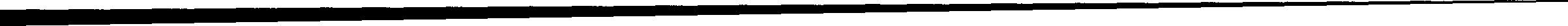 представление об особенностях их построения и образовСамооценка; устный опросСамооценка; устный опросСамооценка; устный опросhttp://www.sozvezdieoriona.ru/ 
http://www.muz-urok.ru/muz.htm
http://ktv-simfer.at.ua/
http://music-fantasy.ru/http://www.sozvezdieoriona.ru/ 
http://www.muz-urok.ru/muz.htm
http://ktv-simfer.at.ua/
http://music-fantasy.ru/Итого по разделу:Итого по разделу:Итого по разделу:2222Раздел 8 «Современная музыка: основные жанры и направления»Раздел 8 «Современная музыка: основные жанры и направления»Раздел 8 «Современная музыка: основные жанры и направления»Раздел 8 «Современная музыка: основные жанры и направления»Раздел 8 «Современная музыка: основные жанры и направления»Раздел 8 «Современная музыка: основные жанры и направления»Раздел 8 «Современная музыка: основные жанры и направления»Раздел 8 «Современная музыка: основные жанры и направления»Раздел 8 «Современная музыка: основные жанры и направления»Раздел 8 «Современная музыка: основные жанры и направления»Раздел 8 «Современная музыка: основные жанры и направления»Раздел 8 «Современная музыка: основные жанры и направления»Раздел 8 «Современная музыка: основные жанры и направления»Раздел 8 «Современная музыка: основные жанры и направления»Раздел 8 «Современная музыка: основные жанры и направления»Раздел 8 «Современная музыка: основные жанры и направления»Раздел 8 «Современная музыка: основные жанры и направления»Раздел 8 «Современная музыка: основные жанры и направления»Раздел 8 «Современная музыка: основные жанры и направления»Проявляющий интерес и уважение к отечественной и мировой художественной культуре.8.18.1Молодежная музыкальная культураМолодежная музыкальная культура222000000знакомство с музыкальными произведениями, ставшими «классикой жанра» молодежной культуры (Битлз, Квин, Э. Пресли, другие группы и исполнители); разучивание и исполнение песни, относящейся к одному из молодежных музыкальных течений;дискуссия на тему «Современная музыка»Устный опрос; Устный опрос; Устный опрос; http://www.sozvezdieoriona.ru/ 
http://www.muz-urok.ru/muz.htm
http://ktv-simfer.at.ua/
http://music-fantasy.ru/http://www.sozvezdieoriona.ru/ 
http://www.muz-urok.ru/muz.htm
http://ktv-simfer.at.ua/
http://music-fantasy.ru/8.28.2Джазовые композиции и популярные хитыДжазовые композиции и популярные хиты222111000знакомство с различными джазовыми музыкальными композициями и направлениями (регтайм, биг бэнд, блюз); разучивание, исполнение одной из «вечнозеленых» джазовых тем, элементы ритмической и вокальной импровизации на ее основе; определение на слух: принадлежности к джазовой или классической музыкеУстный опрос; Итоговая контрольная работаУстный опрос; Итоговая контрольная работаУстный опрос; Итоговая контрольная работаhttp://www.sozvezdieoriona.ru/ 
http://www.muz-urok.ru/muz.htm
http://ktv-simfer.at.ua/
http://music-fantasy.ru/http://www.sozvezdieoriona.ru/ 
http://www.muz-urok.ru/muz.htm
http://ktv-simfer.at.ua/
http://music-fantasy.ru/Итого по разделу:Итого по разделу:Итого по разделу:Итого по разделу:444Раздел 9 «Связь музыки с другими видами искусства»Раздел 9 «Связь музыки с другими видами искусства»Раздел 9 «Связь музыки с другими видами искусства»Раздел 9 «Связь музыки с другими видами искусства»Раздел 9 «Связь музыки с другими видами искусства»Раздел 9 «Связь музыки с другими видами искусства»Раздел 9 «Связь музыки с другими видами искусства»Раздел 9 «Связь музыки с другими видами искусства»Раздел 9 «Связь музыки с другими видами искусства»Раздел 9 «Связь музыки с другими видами искусства»Раздел 9 «Связь музыки с другими видами искусства»Раздел 9 «Связь музыки с другими видами искусства»Раздел 9 «Связь музыки с другими видами искусства»Раздел 9 «Связь музыки с другими видами искусства»Раздел 9 «Связь музыки с другими видами искусства»Раздел 9 «Связь музыки с другими видами искусства»Раздел 9 «Связь музыки с другими видами искусства»Раздел 9 «Связь музыки с другими видами искусства»Раздел 9 «Связь музыки с другими видами искусства»Проявляющий интерес и уважение к отечественной и мировой художественной культуре.9.19.1Музыка и живопись. Симфоническая картинаМузыка и живопись. Симфоническая картина333000000знакомство с музыкальными произведениями программной музыки, выявление интонаций изобразительного характера;музыкальная викторина на знание музыки, названий и авторов изученных произведений; разучивание, исполнение песни с элементами изобразительности, сочинение к ней ритмического и шумового аккомпанемента с целью усиления изобразительного эффектаУстный опросУстный опросУстный опросhttp://www.sozvezdieoriona.ru/ 
http://www.muz-urok.ru/muz.htm
http://ktv-simfer.at.ua/
http://music-fantasy.ru/http://www.sozvezdieoriona.ru/ 
http://www.muz-urok.ru/muz.htm
http://ktv-simfer.at.ua/
http://music-fantasy.ru/Итого по разделу:Итого по разделу:Итого по разделу:Итого по разделу:333Итого по программеИтого по программеИтого по программеИтого по программе343434111000Раздел№ п\пТема урокаКоличество часовКоличество часовКоличество часовДата изучения Дата изучения Дата изучения Дата изучения Виды, формы контроляРаздел№ п\пТема урокаВсегоКонтрольные работыПрактические работы7а7б7в7г1. «Музыка моего края»1.1Музыкальное путешествие . Моя Россия.100Устный опрос1. «Музыка моего края»1.2Семейный фольклор100Устный опрос2. «Народное музыкальное творчество России»2.1Музыкальный народный календарь100Устный опрос; самооценка2. «Народное музыкальное творчество России»2.2Календарные народные песни100Устный опрос; самооценка3. «Русская классическая музыка»3.1Этюды100Устный опрос; самооценка3. «Русская классическая музыка»3.2«Я русский композитор, и это- русская музыка»100Устный опрос; самооценка3. «Русская классическая музыка»3.3В музыкальном театре. Балет100Тестирование3. «Русская классическая музыка»3.4Балеты100Устный опрос;4. «Жанры музыкального искусства»4.1Вокальные циклы100Устный опрос, самооценка4. «Жанры музыкального искусства»4.2Камерная музыка100Устный опрос, самооценка4. «Жанры музыкального искусства»4.3В музыкальном театре100Устный опрос; 4. «Жанры музыкального искусства»4.4Судьба человеческая – судьба народная100Устный опрос; 4. «Жанры музыкального искусства»4.5Классика и современность100Устный опрос; 4. «Жанры музыкального искусства»4.6В концертном залеТестирование4. «Жанры музыкального искусства»4.7ПрелюдияСамооценка; устный опрос4. «Жанры музыкального искусства»4.8КонцертСамооценка; устный опрос4. «Жанры музыкального искусства»4.9СонатаСамооценка; устный опрос5. «Музыка народов мира»5.1По странам и континентам100Самооценка; устный опрос
5. «Музыка народов мира»5.2Традиционная музыка народов Европы100Самооценка; устный опрос6. «Европейская классическая музыка»6.1Музыкальная драматургия – развитие музыки100Устный опрос; самооценка6. «Европейская классическая музыка»6.2Музыкальная драматургия – развитие музыки100Устный опрос; самооценка6. «Европейская классическая музыка»6.3Героические образы в музыке, литературе, изобразительном искусстве100Устный опрос; самооценка6. «Европейская классическая музыка»6.4Инструментальная музыка100Тестирование6. «Европейская классическая музыка»6.5Транскрипция100Устный опрос6. «Европейская классическая музыка»6.6Музыкальный стиль100Устный опрос7. «Духовная музыка»7.1Сюжеты и образы религиозной музыки100Самооценка; устный опрос7. «Духовная музыка»7.2Образы «Вечерни» и «Утрени»100Самооценка; устный опрос8. «Современная музыка: основные жанры и направления»8.1Рок-опера: «Иисус Христос- суперзвезда»100Устный опрос; 8. «Современная музыка: основные жанры и направления»8.2«Рапсодия в стиле блюз» Дж.Гершвина110Итоговая контрольная работа8. «Современная музыка: основные жанры и направления»8.3Популярные хиты100Устный опрос; Самооценка8. «Современная музыка: основные жанры и направления»8.4Симфоническая картина110Устный опрос; Самооценка9. «Связь музыки с другими видами искусства»9.1Вечная красота жизни. 100Устный опрос9. «Связь музыки с другими видами искусства»9.2Мир образов природы родного края в музыке, литературе, живописи100Устный опросИтого: 34 часа3410№№Наименование разделов и темКоличество часовКоличество часовКоличество часовКоличество часовКоличество часовКоличество часовКоличество часовКоличество часовКоличество часовВиды деятельностиВиды деятельностиВиды деятельностиВиды, формы контроляВиды, формы контроляВиды, формы контроляЭлектронные образовательные ресурсыЦелевые ориентиры результатов воспитания№№Наименование разделов и темВсегоВсегоВсегоКонтрольные работыКонтрольные работыКонтрольные работыКонтрольные работыПрактические работыПрактические работыВиды деятельностиВиды деятельностиВиды деятельностиВиды, формы контроляВиды, формы контроляВиды, формы контроляЭлектронные образовательные ресурсыЦелевые ориентиры результатов воспитанияРаздел 1. «Музыка моего края»Раздел 1. «Музыка моего края»Раздел 1. «Музыка моего края»Раздел 1. «Музыка моего края»Раздел 1. «Музыка моего края»Раздел 1. «Музыка моего края»Раздел 1. «Музыка моего края»Раздел 1. «Музыка моего края»Раздел 1. «Музыка моего края»Раздел 1. «Музыка моего края»Раздел 1. «Музыка моего края»Раздел 1. «Музыка моего края»Раздел 1. «Музыка моего края»Раздел 1. «Музыка моего края»Раздел 1. «Музыка моего края»Раздел 1. «Музыка моего края»Раздел 1. «Музыка моего края»Раздел 1. «Музыка моего края»Раздел 1. «Музыка моего края»Сознающий принадлежность к своему народу и к общности граждан России, проявляющий уважение к своему и другим народам.Проявляющий интерес и уважение к отечественной и мировой художественной культуре.Проявляющий стремление к самовыражению в разных видах художественной деятельности, искусстве.1.11.1Наш край сегодняНаш край сегодняНаш край сегодня2220000разучивание и   исполнение   гимна   республики, города, песен   местных композиторов; знакомство с творческой биографией, деятельностью местных мастеров культуры и искусстваразучивание и   исполнение   гимна   республики, города, песен   местных композиторов; знакомство с творческой биографией, деятельностью местных мастеров культуры и искусстваУстный опрос, самооценкаУстный опрос, самооценкаУстный опрос, самооценкаhttps://infourok.ru/ 
https://soundtimes.ru/ http://www.sozvezdieoriona.ru/ 
http://www.muz-urok.ru/muz.htm
http://ktv-simfer.at.ua/
http://music-fantasy.ru/https://infourok.ru/ 
https://soundtimes.ru/ http://www.sozvezdieoriona.ru/ 
http://www.muz-urok.ru/muz.htm
http://ktv-simfer.at.ua/
http://music-fantasy.ru/Итого по разделу:Итого по разделу:Итого по разделу:Итого по разделу:Итого по разделу:222Раздел 2. «Народное музыкальное творчество России»Раздел 2. «Народное музыкальное творчество России»Раздел 2. «Народное музыкальное творчество России»Раздел 2. «Народное музыкальное творчество России»Раздел 2. «Народное музыкальное творчество России»Раздел 2. «Народное музыкальное творчество России»Раздел 2. «Народное музыкальное творчество России»Раздел 2. «Народное музыкальное творчество России»Раздел 2. «Народное музыкальное творчество России»Раздел 2. «Народное музыкальное творчество России»Раздел 2. «Народное музыкальное творчество России»Раздел 2. «Народное музыкальное творчество России»Раздел 2. «Народное музыкальное творчество России»Раздел 2. «Народное музыкальное творчество России»Раздел 2. «Народное музыкальное творчество России»Раздел 2. «Народное музыкальное творчество России»Раздел 2. «Народное музыкальное творчество России»Раздел 2. «Народное музыкальное творчество России»Раздел 2. «Народное музыкальное творчество России»Сознающий принадлежность к своему народу и к общности граждан России, проявляющий уважение к своему и другим народам.Понимающий свою сопричастность к прошлому, настоящему и будущему родного края, своей Родины — России, Российского государства. Проявляющий интерес и уважение к отечественной и мировой художественной культуре.2.1На рубежах культурНа рубежах культур2220000000знакомство с примерами смешения культурных традиций в пограничных территориях (например, казачья лезгинка, калмыцкая гармошка), выявление причинно-следственных связей такого смешения; изучение творчества и вклада в развитие культуры современных этно-исполнителей, исследователей традиционного фольклораУстный опрос; самооценка
Устный опрос; самооценка
http://www.sozvezdieoriona.ru/ 
http://www.muz-urok.ru/muz.htm
http://ktv-simfer.at.ua/
http://music-fantasy.ru/http://www.sozvezdieoriona.ru/ 
http://www.muz-urok.ru/muz.htm
http://ktv-simfer.at.ua/
http://music-fantasy.ru/http://www.sozvezdieoriona.ru/ 
http://www.muz-urok.ru/muz.htm
http://ktv-simfer.at.ua/
http://music-fantasy.ru/Итого по разделуИтого по разделуИтого по разделу222Раздел 3. «Русская классическая музыка»Раздел 3. «Русская классическая музыка»Раздел 3. «Русская классическая музыка»Раздел 3. «Русская классическая музыка»Раздел 3. «Русская классическая музыка»Раздел 3. «Русская классическая музыка»Раздел 3. «Русская классическая музыка»Раздел 3. «Русская классическая музыка»Раздел 3. «Русская классическая музыка»Раздел 3. «Русская классическая музыка»Раздел 3. «Русская классическая музыка»Раздел 3. «Русская классическая музыка»Раздел 3. «Русская классическая музыка»Раздел 3. «Русская классическая музыка»Раздел 3. «Русская классическая музыка»Раздел 3. «Русская классическая музыка»Раздел 3. «Русская классическая музыка»Раздел 3. «Русская классическая музыка»Раздел 3. «Русская классическая музыка»Проявляющий интерес и уважение к отечественной и мировой художественной культуре.3.1Русский балетРусский балет2220000000знакомство с шедеврами русской балетной музыки; поиск информации о постановках балетных спектаклей, гастролях российских балетных трупп за рубежом; посещение балетного спектакля (просмотр в видеозаписи); характеристика отдельных музыкальных номеров и спектакля в целомУстный опрос; 
ТестированиеУстный опрос; 
Тестированиеhttp://www.sozvezdieoriona.ru/
http://www.muz-urok.ru/muz.htm
http://ktv-simfer.at.ua/
http://music-fantasy.ru/ http://www.sozvezdieoriona.ru/
http://www.muz-urok.ru/muz.htm
http://ktv-simfer.at.ua/
http://music-fantasy.ru/ http://www.sozvezdieoriona.ru/
http://www.muz-urok.ru/muz.htm
http://ktv-simfer.at.ua/
http://music-fantasy.ru/ 3.2История страны и народаИстория страны и народа1110000000знакомство	с шедеврами русской музыки XIX—XX веков, анализ художественного	содержания	и способов выражения патриотической идеи, ражданского пафоса; разучивание, исполнение не менее одного вокального произведения патриотического содержания, сочиненного русским композитором-классиком; исполнение Гимна Российской ФедерацииТестирование
Тестирование
http://www.sozvezdieoriona.ru/ 
http://www.muz-urok.ru/muz.htm
http://ktv-simfer.at.ua/
http://music-fantasy.ru/
http://www.sozvezdieoriona.ru/ 
http://www.muz-urok.ru/muz.htm
http://ktv-simfer.at.ua/
http://music-fantasy.ru/
http://www.sozvezdieoriona.ru/ 
http://www.muz-urok.ru/muz.htm
http://ktv-simfer.at.ua/
http://music-fantasy.ru/
3.3Русская исполнительская школаРусская исполнительская школа2220000000слушание одних и тех же произведений в исполнении разных музыкантов, оценка особенностей интерпретации; создание домашней фоно- и видеотеки из понравившихся произведений; дискуссия на тему «Исполнитель — соавтор композитораУстный опрос; самооценкаУстный опрос; самооценкаhttp://www.muz-urok.ru/muz.htm
http://ktv-simfer.at.ua/
http://music-fantasy.ru/http://www.muz-urok.ru/muz.htm
http://ktv-simfer.at.ua/
http://music-fantasy.ru/http://www.muz-urok.ru/muz.htm
http://ktv-simfer.at.ua/
http://music-fantasy.ru/Итого по разделу:Итого по разделу:Итого по разделу:555Раздел 4. «Жанры музыкального искусства»Раздел 4. «Жанры музыкального искусства»Раздел 4. «Жанры музыкального искусства»Раздел 4. «Жанры музыкального искусства»Раздел 4. «Жанры музыкального искусства»Раздел 4. «Жанры музыкального искусства»Раздел 4. «Жанры музыкального искусства»Раздел 4. «Жанры музыкального искусства»Раздел 4. «Жанры музыкального искусства»Раздел 4. «Жанры музыкального искусства»Раздел 4. «Жанры музыкального искусства»Раздел 4. «Жанры музыкального искусства»Раздел 4. «Жанры музыкального искусства»Раздел 4. «Жанры музыкального искусства»Раздел 4. «Жанры музыкального искусства»Раздел 4. «Жанры музыкального искусства»Раздел 4. «Жанры музыкального искусства»Раздел 4. «Жанры музыкального искусства»Раздел 4. «Жанры музыкального искусства»Понимающий свою сопричастность к прошлому, настоящему и будущему родного края, своей Родины — России, Российского государства. Проявляющий интерес и уважение к отечественной и мировой художественной культуре.4.1Театральные жанрыТеатральные жанры4440000000знакомство с отдельными номерами из известных oпep, балетов; разучивание и исполнение небольшого хорового фрагмента из оперы, слушание данного xopa в аудио- или видеозаписи, сравнение собственного и профессионального исполнений;музыкальная викторина на материале изученных фрагментов музыкальных спектаклей; различение, определение на слух: тембров голосов оперных певцов; оркестровых групп, тембров инструментов; типа номера (соло, дуэт, хор)Устный опрос, самооценкаУстный опрос, самооценкаhttp://www.sozvezdieoriona.ru/
http://www.muz-urok.ru/muz.htm
http://ktv-simfer.at.ua/
http://music-fantasy.ru/http://www.sozvezdieoriona.ru/
http://www.muz-urok.ru/muz.htm
http://ktv-simfer.at.ua/
http://music-fantasy.ru/http://www.sozvezdieoriona.ru/
http://www.muz-urok.ru/muz.htm
http://ktv-simfer.at.ua/
http://music-fantasy.ru/4.2Симфоническая музыкаСимфоническая музыка4440000000знакомство с образцами симфонической музыки: программной увертюры, классической 4-частной симфонии; освоение основных тем (пропевание, графическая фиксация, пластическое интонирование), наблюдение за процессом развертывания музыкального повествования;образно-тематический конспект;исполнение (вокализация, пластическое интонирование, графическое моделирование, инструментальное музицирование) фрагментов симфонической музыки;слушание целиком не менее одного симфонического произведенияУстный опрос; ТестированиеУстный опрос; Тестированиеhttp://www.sozvezdieoriona.ru/
http://www.muz-urok.ru/muz.htm
http://ktv-simfer.at.ua/
http://music-fantasy.ru/http://www.sozvezdieoriona.ru/
http://www.muz-urok.ru/muz.htm
http://ktv-simfer.at.ua/
http://music-fantasy.ru/http://www.sozvezdieoriona.ru/
http://www.muz-urok.ru/muz.htm
http://ktv-simfer.at.ua/
http://music-fantasy.ru/Итого по разделу:Итого по разделу:Итого по разделу:888Раздел 5. «Музыка народов мира»Раздел 5. «Музыка народов мира»Раздел 5. «Музыка народов мира»Раздел 5. «Музыка народов мира»Раздел 5. «Музыка народов мира»Раздел 5. «Музыка народов мира»Раздел 5. «Музыка народов мира»Раздел 5. «Музыка народов мира»Раздел 5. «Музыка народов мира»Раздел 5. «Музыка народов мира»Раздел 5. «Музыка народов мира»Раздел 5. «Музыка народов мира»Раздел 5. «Музыка народов мира»Раздел 5. «Музыка народов мира»Раздел 5. «Музыка народов мира»Раздел 5. «Музыка народов мира»Раздел 5. «Музыка народов мира»Раздел 5. «Музыка народов мира»Раздел 5. «Музыка народов мира»Проявляющий интерес и уважение к зарубежной мировой культуре.5.15.1Музыкальный фольклор народов Азии и Африки3333000000выявление характерных интонаций и ритмов в звучании традиционной музыки народов Африки и Азии;выявление общего и особенного при сравнении изучаемых образцов азиатского фольклора и фольклора народов России; разучивание и исполнение народных песен, танцевСамооценка; устный опрос
Самооценка; устный опрос
Самооценка; устный опрос
https://dirigor.ru/
"Энциклопедия музыкальных инструментов"
infourok.ru (Инфоурок)https://dirigor.ru/
"Энциклопедия музыкальных инструментов"
infourok.ru (Инфоурок)Итого по разделу:Итого по разделу:Итого по разделу:3333Раздел 6. «Европейская классическая музыка»Раздел 6. «Европейская классическая музыка»Раздел 6. «Европейская классическая музыка»Раздел 6. «Европейская классическая музыка»Раздел 6. «Европейская классическая музыка»Раздел 6. «Европейская классическая музыка»Раздел 6. «Европейская классическая музыка»Раздел 6. «Европейская классическая музыка»Раздел 6. «Европейская классическая музыка»Раздел 6. «Европейская классическая музыка»Раздел 6. «Европейская классическая музыка»Раздел 6. «Европейская классическая музыка»Раздел 6. «Европейская классическая музыка»Раздел 6. «Европейская классическая музыка»Раздел 6. «Европейская классическая музыка»Раздел 6. «Европейская классическая музыка»Раздел 6. «Европейская классическая музыка»Раздел 6. «Европейская классическая музыка»Раздел 6. «Европейская классическая музыка»Проявляющий интерес и уважение к зарубежной мировой культуре.6.16.1Музыка – зеркало эпохи2222000000разучивание, исполнение не менее одного вокального произведения, сочиненного композитором-классиком (из числа изучаемых в данном разделе); исполнение вокальных, ритмических, речевых канонов; музыкальная викторина на знание музыки, названий и авторов изученных произведенийСамооценка; тестированиеСамооценка; тестированиеСамооценка; тестированиеhttps://dirigor.ru/
"Энциклопедия музыкальных инструментов"
infourok.ru (Инфоурок)https://dirigor.ru/
"Энциклопедия музыкальных инструментов"
infourok.ru (Инфоурок)Итого по разделу:Итого по разделу:Итого по разделу:2222Раздел 7 «Духовная музыка»Раздел 7 «Духовная музыка»Раздел 7 «Духовная музыка»Раздел 7 «Духовная музыка»Раздел 7 «Духовная музыка»Раздел 7 «Духовная музыка»Раздел 7 «Духовная музыка»Раздел 7 «Духовная музыка»Раздел 7 «Духовная музыка»Раздел 7 «Духовная музыка»Раздел 7 «Духовная музыка»Раздел 7 «Духовная музыка»Раздел 7 «Духовная музыка»Раздел 7 «Духовная музыка»Раздел 7 «Духовная музыка»Раздел 7 «Духовная музыка»Раздел 7 «Духовная музыка»Раздел 7 «Духовная музыка»Раздел 7 «Духовная музыка»Проявляющий интерес и уважение к отечественной и мировой художественной культуре.7.17.1Религиозные темы и образы в современной музыке3333000000сопоставление тенденций сохранения и переосмысления религиозной традиции в культуре XX—XXI веков; исполнение музыки духовного содержания, сочиненной современными композиторамиСамооценка; устный опросСамооценка; устный опросСамооценка; устный опросhttp://www.sozvezdieoriona.ru/ 
http://www.muz-urok.ru/muz.htm
http://ktv-simfer.at.ua/
http://music-fantasy.ru/http://www.sozvezdieoriona.ru/ 
http://www.muz-urok.ru/muz.htm
http://ktv-simfer.at.ua/
http://music-fantasy.ru/Итого по разделу:Итого по разделу:Итого по разделу:3333Раздел 8 «Современная музыка: основные жанры и направления»Раздел 8 «Современная музыка: основные жанры и направления»Раздел 8 «Современная музыка: основные жанры и направления»Раздел 8 «Современная музыка: основные жанры и направления»Раздел 8 «Современная музыка: основные жанры и направления»Раздел 8 «Современная музыка: основные жанры и направления»Раздел 8 «Современная музыка: основные жанры и направления»Раздел 8 «Современная музыка: основные жанры и направления»Раздел 8 «Современная музыка: основные жанры и направления»Раздел 8 «Современная музыка: основные жанры и направления»Раздел 8 «Современная музыка: основные жанры и направления»Раздел 8 «Современная музыка: основные жанры и направления»Раздел 8 «Современная музыка: основные жанры и направления»Раздел 8 «Современная музыка: основные жанры и направления»Раздел 8 «Современная музыка: основные жанры и направления»Раздел 8 «Современная музыка: основные жанры и направления»Раздел 8 «Современная музыка: основные жанры и направления»Раздел 8 «Современная музыка: основные жанры и направления»Раздел 8 «Современная музыка: основные жанры и направления»Проявляющий интерес и уважение к отечественной и мировой художественной культуре.8.18.1Музыка цифрового мираМузыка цифрового мира111000000просмотр музыкального клипа популярного исполнителя, анализ его художественного образа, стиля, выразительных средств;разучивание и исполнение популярной современной песниУстный опрос; Устный опрос; Устный опрос; http://www.sozvezdieoriona.ru/ 
http://www.muz- urok.ru/muz.htm
http://ktv-simfer.at.ua/
http://music-fantasy.ru/http://www.sozvezdieoriona.ru/ 
http://www.muz- urok.ru/muz.htm
http://ktv-simfer.at.ua/
http://music-fantasy.ru/8.28.2МюзиклМюзикл222знакомство с музыкальными произведениями, сочиненными иностранными и отечественными композиторами в жанре мюзикла, сравнение с другими театральными жанрами (опера, балет, драматический спектакль); анализ рекламных объявлений о премьерах мюзиклов в современных средствах массовой информацииurok.ru/muz.htm
http://ktv-simfer.at.ua/
http://music-fantasy.ru/urok.ru/muz.htm
http://ktv-simfer.at.ua/
http://music-fantasy.ru/8.38.3Традиции и новаторство в музыкеТрадиции и новаторство в музыке222111000просмотр музыкального клипа популярного исполнителя, анализ его художественного образа, стиля, выразительных средств;разучивание и исполнение популярной современной песниУстный опрос; Итоговая контрольная работаУстный опрос; Итоговая контрольная работаУстный опрос; Итоговая контрольная работаhttp://www.sozvezdieoriona.ru/ 
http://www.muz-urok.ru/muz.htm
http://ktv-simfer.at.ua/
http://music-fantasy.ru/http://www.sozvezdieoriona.ru/ 
http://www.muz-urok.ru/muz.htm
http://ktv-simfer.at.ua/
http://music-fantasy.ru/Итого по разделу:Итого по разделу:Итого по разделу:Итого по разделу:555Раздел 9 «Связь музыки с другими видами искусства»Раздел 9 «Связь музыки с другими видами искусства»Раздел 9 «Связь музыки с другими видами искусства»Раздел 9 «Связь музыки с другими видами искусства»Раздел 9 «Связь музыки с другими видами искусства»Раздел 9 «Связь музыки с другими видами искусства»Раздел 9 «Связь музыки с другими видами искусства»Раздел 9 «Связь музыки с другими видами искусства»Раздел 9 «Связь музыки с другими видами искусства»Раздел 9 «Связь музыки с другими видами искусства»Раздел 9 «Связь музыки с другими видами искусства»Раздел 9 «Связь музыки с другими видами искусства»Раздел 9 «Связь музыки с другими видами искусства»Раздел 9 «Связь музыки с другими видами искусства»Раздел 9 «Связь музыки с другими видами искусства»Раздел 9 «Связь музыки с другими видами искусства»Раздел 9 «Связь музыки с другими видами искусства»Раздел 9 «Связь музыки с другими видами искусства»Раздел 9 «Связь музыки с другими видами искусства»Проявляющий интерес и уважение к отечественной и мировой художественной культуре.9.19.1Музыка кино и телевиденияМузыка кино и телевидения444000000знакомство с образцами киномузыки отечественных и зарубежных композиторов; просмотр фильмов с целью анализа выразительного эффекта, создаваемого музыкой;разучивание, исполнение песни из фильмаУстный опросУстный опросУстный опросhttp://www.sozvezdieoriona.ru/ 
http://www.muz-urok.ru/muz.htm
http://ktv-simfer.at.ua/
http://music-fantasy.ru/http://www.sozvezdieoriona.ru/ 
http://www.muz-urok.ru/muz.htm
http://ktv-simfer.at.ua/
http://music-fantasy.ru/Итого по разделу:Итого по разделу:Итого по разделу:Итого по разделу:444Итого по программеИтого по программеИтого по программеИтого по программе343434111000Раздел№ п\пТема урокаКоличество часовКоличество часовКоличество часовДата изучения Дата изучения Дата изучения Дата изучения Виды, формы контроляРаздел№ п\пТема урокаВсегоКонтрольные работыПрактические работы7а7б7в7г1. «Музыка моего края»1.1Милый сердцу край100Устный опрос1. «Музыка моего края»1.2Исследовательский проект на одну из тем100Устный опрос2. «Народное музыкальное творчество России»2.1Музыкальная панорама мира100Устный опрос; самооценка2. «Народное музыкальное творчество России»2.2Современная жизнь фольклора100Устный опрос; самооценка3. «Русская классическая музыка»3.1Классика балетного жанра100Устный опрос; самооценка3. «Русская классическая музыка»3.2В музыкальном театре100Устный опрос; самооценка3. «Русская классическая музыка»3.3В концертном зале100Тестирование3. «Русская классическая музыка»3.4Музыкальная панорама мира100Устный опрос;3. «Русская классическая музыка»3.5Исследовательский проектУстный опрос; Самооценка4. «Жанры музыкального искусства»4.1В музыкально театре. Опера100Устный опрос, самооценка4. «Жанры музыкального искусства»4.2«Князь Игорь»100Устный опрос, самооценка4. «Жанры музыкального искусства»4.3Опера. Строение музыкального спектакля100Устный опрос; 4. «Жанры музыкального искусства»4.4Портреты великих исполнителей100Устный опрос; 4. «Жанры музыкального искусства»4.5Музыкальные зарисовки100Устный опрос; 4. «Жанры музыкального искусства»4.6Симфония: прошлое и настоящееТестирование4. «Жанры музыкального искусства»4.7Приемы музыкальной драматургииСамооценка; устный опрос4. «Жанры музыкального искусства»4.8Лирико-драматическая симфонияСамооценка; устный опрос5. «Музыка народов мира»5.1Музыкальные традиции Востока100Самооценка; устный опрос
5. «Музыка народов мира»5.2Воплощение восточной тематики в творчестве русских композиторов100Самооценка; устный опрос6. «Европейская классическая музыка»6.1Музыкальные завещания потомкам100Устный опрос; самооценка6. «Европейская классическая музыка»6.2Музыкальные завещания потомкам100Тестирование7. «Духовная музыка»7.1Музыка в храмовом синтезе искусств100Самооценка; устный опрос7. «Духовная музыка»7.2Неизвестный Свиридов «О России петь – что стремиться в храм»100Самооценка; устный опрос7. «Духовная музыка»7.3Свет фресок Дионисия - миру100Устный опрос; Самооценка8. «Современная музыка: основные жанры и направления»8.1Классика в современной обработке100Устный опрос; 8. «Современная музыка: основные жанры и направления»8.2В музыкальном театре. Мюзикл110Устный опрос; Самооценка8. «Современная музыка: основные жанры и направления»8.3Популярные авторы мюзиклов в России100Устный опрос; Самооценка8. «Современная музыка: основные жанры и направления»8.4Музыканты – извечные маги100Устный опрос; Самооценка8. «Современная музыка: основные жанры и направления»8.5Музыканты – извечные маги110Итоговая контрольная работа9. «Связь музыки с другими видами искусства»9.1Музыка в кино100Устный опрос9. «Связь музыки с другими видами искусства»9.2Жанры фильма-опера, фильма-балета, фильма-мюзикла, музыкального мультфильма100Устный опрос9. «Связь музыки с другими видами искусства»9.3Музыка в фильму «Властелин колец»100Устный опрос; Самооценка9. «Связь музыки с другими видами искусства»9.4Музыка и песни Б.Окуджавы100Устный опрос; СамооценкаИтого: 34 часа3410